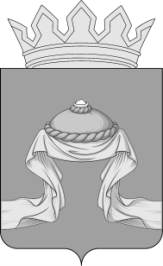 Администрация Назаровского районаКрасноярского краяПОСТАНОВЛЕНИЕ«11» 07 2019                                   г. Назарово                                          № 171-пО внесении изменений в постановление администрации Назаровского района от 29.10.2013 № 576-п «Об утверждении муниципальной программы Назаровского района «Развитие образования» В соответствии с Бюджетным кодексом Российской Федерации, постановлением администрации Назаровского района от 06.09.2013 № 449-п «Об утверждении Порядка принятия решений о разработке муниципальных программ Назаровского района, их формировании и реализации», руководствуясь Уставом муниципального образования Назаровский район Красноярского края, ПОСТАНОВЛЯЮ:1. Внести в постановление администрации Назаровского района от 29.10.2013 № 576-п «Об утверждении муниципальной программы Назаровского района «Развитие образования» (далее – постановление) следующие изменения:1.1. В муниципальной программе Назаровского района «Развитие образования»:1.1.1. Строку 10 Раздела 1«Паспорт муниципальной программы Назаровского района «Развитие образования» изложить в следующей редакции:1.1.2. В приложение №2 к паспорту муниципальной программы:‒ строку 8 раздела 1 «Паспорт подпрограммы» изложить в следующей редакции:‒раздел 2.7. «Обоснование финансовых, материальных и трудовых затрат»подпрограммы 1 «Развитие дошкольного, общего и дополнительного образования «Развитие образования» изложить в следующей редакции:«2.7. Обоснование финансовых, материальных и трудовых затрат (ресурсное обеспечение подпрограммы) с указанием источников финансирования.Финансовое обеспечение реализации подпрограммы осуществляется за счет средств федерального, краевого, районного бюджетов и средств юридических лиц.Средства бюджета, запланированные на реализацию подпрограммы, составляют всего 2159260,9тыс. рублей, в том числе с разбивкой по годам:2018 – 561503,4 тыс. рублей;2019 – 564807,1 тыс. рублей;2020 – 516475,2 тыс. рублей;2021 – 516475,2 тыс. рублей.»;‒ Приложение № 2 к подпрограмме  1 «Развитие дошкольного, общего и дополнительного образования» муниципальной программы «Развитие образования» изложить в новой редакции согласно приложению 1 к настоящему постановлению. 1.1.3. В приложение № 4 к паспорту муниципальной программы:‒ строку 8 раздела 1 Паспорт подпрограммы изложить в следующей редакции:‒ раздел 2.7. «Обоснование финансовых, материальных и трудовых затрат»подпрограммы 3 «Развитие в Назаровском районе системы отдыха, оздоровления и занятости детей» изложить в следующей редакции:«2.7. Обоснование финансовых, материальных и трудовых затрат (ресурсное обеспечение подпрограммы)Финансовое обеспечение реализации подпрограммы осуществляется за счет средств районного бюджета.Средства районного бюджета, запланированные на реализацию подпрограммы, составляют всего 8706,7тыс. рублей, в том числе с разбивкой по годам реализации:2018 г. – 2674,7 тыс. рублей;2019 г. – 2174,4тыс. рублей;2020 г.– 1928,8 тыс. рублей;2021 г. – 1928,8 тыс. рублей.Объем финансирования может изменяться при утверждении районного бюджета на очередной финансовый год.»;‒ Приложение № 2 к подпрограмме  3 «Развитие в Назаровском районе системы отдыха, оздоровления и занятости детей» муниципальной программы «Развитие образования» изложить в новой редакции согласно приложению 2 к настоящему постановлению. 1.1.4. В приложение № 5 к паспорту муниципальной программы:‒ строку 8 раздела 1 Паспорт подпрограммы изложить в следующей редакции:‒ раздел 2.7. «Обоснование финансовых, материальных и трудовых затрат» подпрограммы 4 «Обеспечение жизнедеятельности образовательных учреждений района» изложить в следующей редакции:«2.7. Обоснование финансовых, материальных и трудовых затрат (ресурсное обеспечение подпрограммы)Финансовое обеспечение реализации подпрограммы осуществляется за счет средств районного бюджета.Средства районного бюджета, запланированные на реализацию подпрограммы, составляют всего 11716,6тыс. рублей, в том числе с разбивкой по годам реализации:2018 г. – 2367,7 тыс. рублей;2019 г. – 9349,6тыс. рублей.Объем финансирования может изменяться при утверждении районного бюджета на очередной финансовый год.»;‒ Приложение № 2 к подпрограмме  4«Обеспечение жизнедеятельности образовательных учреждений района» муниципальной программы «Развитие образования» изложить в новой редакции согласно приложению 3 к настоящему постановлению. 1.1.5. В приложение №6 к паспорту муниципальной программы:‒ строку 8 раздела 1 Паспорт подпрограммы изложить в следующей редакции:‒ раздел 2.7. «Обоснование финансовых, материальных и трудовых затрат»подпрограммы 5«Обеспечение реализации муниципальной программы и прочие мероприятия в области образования» изложить в следующей редакции:«2.7. Обоснование финансовых, материальных и трудовых затрат(ресурсное обеспечение подпрограммы)Финансовое обеспечение реализации подпрограммы осуществляется за счет средств районного бюджета и составляют всего 70569,1тыс. рублей, в том числе по годам:2018 год – 18521,3 тыс. рублей; 2019 год –17415,0 тыс. рублей; 2020 год –17316,4 тыс. рублей;  2021 год –17316,4 тыс. рублей.»;‒ Приложение № 2 к подпрограмме  5 «Развитие в Назаровском районе системы отдыха, оздоровления и занятости детей» муниципальной программы «Развитие образования» изложить в новой редакции согласно приложению 4 к настоящему постановлению. 1.1.6. Приложение № 1к порядку принятия решений о разработке муниципальных программ Назаровского района, их формировании и реализации изложить в новой редакции согласно приложению 5 к настоящему постановлению.1.1.7. Приложение № 3к муниципальной программе Назаровского района «Развитие образования» изложить в новой редакции согласно приложению 6 к настоящему постановлению.2. Отделу организационной работы и документационного обеспечения администрации Назаровского района (Любавина) разместить постановление на официальном сайте муниципального образования Назаровский район Красноярского края в информационно-телекоммуникационной сети «Интернет».	3. Контроль за выполнением постановления возложить на заместителя главы района по социальным вопросам (Куликов).	4. Постановление вступает в силу в день, следующий за днем его официального опубликования в газете «Советское Причулымье».Глава района								   Г.В. Ампилогова«Информация по ресурсному обеспечению муниципальной программы, в том числе в разбивке по источникам финансирования по годам реализации муниципальной программыОбъем финансирования муниципальнойпрограммы составит 2254153,9тыс. рублей, в томчисле по годам реализации:2018 год – 588300,4 тыс. рублей;2019 год – 593846,1 тыс. рублей;2020 год – 536003,7 тыс. рублей2021 год – 536003,7 тыс. рублей.Из них:из средств  краевого бюджета – 1406844,8 тыс.рублейв том числе по годам реализации:в 2018 году – 374076,8 тыс. рублей;в 2019 году – 365193,2 тыс. рублей;в 2020 году – 333787,4 тыс. рублей;в 2021 году – 333787,4 тыс. рублей.из средств федерального бюджета – 3987,3 тыс. рублей в том числе по годам реализации:в 2018 году – 750,0 тыс. рублей;в 2019 году – 3237,3 тыс. рублей;из средств районного  бюджета – 842595,4 тыс. рублей, в том числе по годам реализации:в 2018 году – 213082,8тыс. рублей;в 2019 году – 225080,0 тыс. рублей;в 2020 году – 202216,3 тыс. рублей;в 2021 году – 202216,3 тыс. рублей.за счёт внебюджетных источников – 726,3 тыс. рублей, в том числе по годам реализации:в 2018 году – 390,7 тыс. рублей;в 2019 году – 335,6 тыс. рублей»;«Объемы и источники финансирования подпрограммы на период действия подпрограммы с указанием на источники финансирования по годам реализации подпрограммыПодпрограмма финансируется за счет средств федерального, краевого, районного бюджетов и за счёт средств юридических лиц. Объем финансирования подпрограммы составит 2159260,9тыс. рублей, в том числе по годам реализации:2018 – 561503,4 тыс. рублей;2019 – 564807,1тыс. рублей;2020 – 516475,2 тыс. рублей;2021 – 516475,2 тыс. рублей.»;«Объемы и источники финансирования подпрограммы на период действия подпрограммы с указанием на источники финансирования по годам реализации подпрограммыПодпрограмма финансируется за счет средств районного бюджета.Объем финансирования подпрограммы составит  8706,7тыс. рублей, в том числе по годам реализации:2018 г. – 2674,7 тыс. рублей;2019 г. – 2174,4 тыс. рублей;2020 г.– 1928,8 тыс. рублей;2021 г. – 1928,8 тыс. рублей.Объем финансирования может изменяться при утверждении бюджета на очередной финансовый год.»;«Объемы и источники финансирования подпрограммы на период действия подпрограммы с указанием на источники финансирования по годам реализации подпрограммыПодпрограмма финансируется за счет средств районного бюджета.Объем финансирования подпрограммы составит  11716,6тыс. рублей, в том числе по годам реализации:2018 г. – 2367,0 тыс. рублей;2019 г. – 9349,6 тыс. рублей.Объем финансирования может изменяться при утверждении бюджета на очередной финансовый год.»;«Объемы и источники финансирования подпрограммы на период действия подпрограммы с указанием источника финансирования по годам реализации подпрограммыПодпрограмма финансируется за счет средств районного бюджета.Объем финансирования подпрограммы составит всего 70569,1тыс. рублей, в том числе по годам реализации:2018 г. –18521,3 тыс. рублей; 2019 г. –17415,0 тыс. рублей; 2020 г.– 17316,4 тыс. рублей;  2021 г. –17316,4 тыс. рублей. »;Приложение 1
к постановлению администрации Назаровского района
от  ___  ____20___ №  ____Приложение 1
к постановлению администрации Назаровского района
от  ___  ____20___ №  ____Приложение 1
к постановлению администрации Назаровского района
от  ___  ____20___ №  ____Приложение 1
к постановлению администрации Назаровского района
от  ___  ____20___ №  ____Приложение 1
к постановлению администрации Назаровского района
от  ___  ____20___ №  ____Приложение 1
к постановлению администрации Назаровского района
от  ___  ____20___ №  ____Приложение 1
к постановлению администрации Назаровского района
от  ___  ____20___ №  ____Приложение 1
к постановлению администрации Назаровского района
от  ___  ____20___ №  ____Приложение 1
к постановлению администрации Назаровского района
от  ___  ____20___ №  ____Приложение 1
к постановлению администрации Назаровского района
от  ___  ____20___ №  ____Приложение № 2
к подпрограмме  1 «Развитие дошкольного, общего и дополнительного образования» муниципальной программы «Развитие образования»Приложение № 2
к подпрограмме  1 «Развитие дошкольного, общего и дополнительного образования» муниципальной программы «Развитие образования»Приложение № 2
к подпрограмме  1 «Развитие дошкольного, общего и дополнительного образования» муниципальной программы «Развитие образования»Приложение № 2
к подпрограмме  1 «Развитие дошкольного, общего и дополнительного образования» муниципальной программы «Развитие образования»Приложение № 2
к подпрограмме  1 «Развитие дошкольного, общего и дополнительного образования» муниципальной программы «Развитие образования»Приложение № 2
к подпрограмме  1 «Развитие дошкольного, общего и дополнительного образования» муниципальной программы «Развитие образования»Приложение № 2
к подпрограмме  1 «Развитие дошкольного, общего и дополнительного образования» муниципальной программы «Развитие образования»Приложение № 2
к подпрограмме  1 «Развитие дошкольного, общего и дополнительного образования» муниципальной программы «Развитие образования»Приложение № 2
к подпрограмме  1 «Развитие дошкольного, общего и дополнительного образования» муниципальной программы «Развитие образования»Приложение № 2
к подпрограмме  1 «Развитие дошкольного, общего и дополнительного образования» муниципальной программы «Развитие образования»Перечень мероприятий подпрограммы Перечень мероприятий подпрограммы Перечень мероприятий подпрограммы Перечень мероприятий подпрограммы Перечень мероприятий подпрограммы Перечень мероприятий подпрограммы Перечень мероприятий подпрограммы Перечень мероприятий подпрограммы Перечень мероприятий подпрограммы Перечень мероприятий подпрограммы Перечень мероприятий подпрограммы Перечень мероприятий подпрограммы Перечень мероприятий подпрограммы Перечень мероприятий подпрограммы Перечень мероприятий подпрограммы Перечень мероприятий подпрограммы Перечень мероприятий подпрограммы Перечень мероприятий подпрограммы п/пНаименование программы, подпрограммыГРБСКод бюджетной классификацииКод бюджетной классификацииКод бюджетной классификацииКод бюджетной классификацииРасходы (тыс. руб.), годыРасходы (тыс. руб.), годыРасходы (тыс. руб.), годыРасходы (тыс. руб.), годыРасходы (тыс. руб.), годыРасходы (тыс. руб.), годыРасходы (тыс. руб.), годыРасходы (тыс. руб.), годыРасходы (тыс. руб.), годыОжидаемый результат от реализации подпрограммного мероприятия (в натуральном выражении)Ожидаемый результат от реализации подпрограммного мероприятия (в натуральном выражении)п/пНаименование программы, подпрограммыГРБСГРБСРзПрЦСРВР2018201920192020202020212021Итого на периодИтого на периодОжидаемый результат от реализации подпрограммного мероприятия (в натуральном выражении)Ожидаемый результат от реализации подпрограммного мероприятия (в натуральном выражении)Цель: создание в системе дошкольного,основного общего и дополнительного образования равных возможностей для современного качественного образования, позитивной социализации детей.Цель: создание в системе дошкольного,основного общего и дополнительного образования равных возможностей для современного качественного образования, позитивной социализации детей.Цель: создание в системе дошкольного,основного общего и дополнительного образования равных возможностей для современного качественного образования, позитивной социализации детей.Цель: создание в системе дошкольного,основного общего и дополнительного образования равных возможностей для современного качественного образования, позитивной социализации детей.Цель: создание в системе дошкольного,основного общего и дополнительного образования равных возможностей для современного качественного образования, позитивной социализации детей.Цель: создание в системе дошкольного,основного общего и дополнительного образования равных возможностей для современного качественного образования, позитивной социализации детей.Цель: создание в системе дошкольного,основного общего и дополнительного образования равных возможностей для современного качественного образования, позитивной социализации детей.Цель: создание в системе дошкольного,основного общего и дополнительного образования равных возможностей для современного качественного образования, позитивной социализации детей.Цель: создание в системе дошкольного,основного общего и дополнительного образования равных возможностей для современного качественного образования, позитивной социализации детей.Цель: создание в системе дошкольного,основного общего и дополнительного образования равных возможностей для современного качественного образования, позитивной социализации детей.Цель: создание в системе дошкольного,основного общего и дополнительного образования равных возможностей для современного качественного образования, позитивной социализации детей.Цель: создание в системе дошкольного,основного общего и дополнительного образования равных возможностей для современного качественного образования, позитивной социализации детей.Цель: создание в системе дошкольного,основного общего и дополнительного образования равных возможностей для современного качественного образования, позитивной социализации детей.Цель: создание в системе дошкольного,основного общего и дополнительного образования равных возможностей для современного качественного образования, позитивной социализации детей.Цель: создание в системе дошкольного,основного общего и дополнительного образования равных возможностей для современного качественного образования, позитивной социализации детей.Цель: создание в системе дошкольного,основного общего и дополнительного образования равных возможностей для современного качественного образования, позитивной социализации детей.Цель: создание в системе дошкольного,основного общего и дополнительного образования равных возможностей для современного качественного образования, позитивной социализации детей.Цель: создание в системе дошкольного,основного общего и дополнительного образования равных возможностей для современного качественного образования, позитивной социализации детей.Задача № 1. Обеспечить доступность дошкольного образования, соответствующему стандарту дошкольного образованияЗадача № 1. Обеспечить доступность дошкольного образования, соответствующему стандарту дошкольного образованияЗадача № 1. Обеспечить доступность дошкольного образования, соответствующему стандарту дошкольного образованияЗадача № 1. Обеспечить доступность дошкольного образования, соответствующему стандарту дошкольного образованияЗадача № 1. Обеспечить доступность дошкольного образования, соответствующему стандарту дошкольного образованияЗадача № 1. Обеспечить доступность дошкольного образования, соответствующему стандарту дошкольного образованияЗадача № 1. Обеспечить доступность дошкольного образования, соответствующему стандарту дошкольного образованияЗадача № 1. Обеспечить доступность дошкольного образования, соответствующему стандарту дошкольного образованияЗадача № 1. Обеспечить доступность дошкольного образования, соответствующему стандарту дошкольного образованияЗадача № 1. Обеспечить доступность дошкольного образования, соответствующему стандарту дошкольного образованияЗадача № 1. Обеспечить доступность дошкольного образования, соответствующему стандарту дошкольного образованияЗадача № 1. Обеспечить доступность дошкольного образования, соответствующему стандарту дошкольного образованияЗадача № 1. Обеспечить доступность дошкольного образования, соответствующему стандарту дошкольного образованияЗадача № 1. Обеспечить доступность дошкольного образования, соответствующему стандарту дошкольного образованияЗадача № 1. Обеспечить доступность дошкольного образования, соответствующему стандарту дошкольного образованияЗадача № 1. Обеспечить доступность дошкольного образования, соответствующему стандарту дошкольного образованияЗадача № 1. Обеспечить доступность дошкольного образования, соответствующему стандарту дошкольного образованияЗадача № 1. Обеспечить доступность дошкольного образования, соответствующему стандарту дошкольного образования1.1Финансовое обеспечение государственных гарантий прав граждан на получение общедоступного и бесплатного дошкольного образования в муниципальных дошкольных  образовательных организациях, общедоступного и бесплатного дошкольного образования в муниципальных общеобразовательных организациях Управление образования администрации Назаровского района0790701011007588050 143,7   50 318,3   50 318,3   49 292,0   49 292,0   49 292,0   49 292,0   199 046,0199 046,01.1Финансовое обеспечение государственных гарантий прав граждан на получение общедоступного и бесплатного дошкольного образования в муниципальных дошкольных  образовательных организациях, общедоступного и бесплатного дошкольного образования в муниципальных общеобразовательных организациях Управление образования администрации Назаровского района0790701011007588011116 833,9   18 967,618 967,618 639,0   18 639,0   18 639,0   18 639,0   73 079,573 079,51.1Финансовое обеспечение государственных гарантий прав граждан на получение общедоступного и бесплатного дошкольного образования в муниципальных дошкольных  образовательных организациях, общедоступного и бесплатного дошкольного образования в муниципальных общеобразовательных организациях Управление образования администрации Назаровского района079070101100758801195 279,3   5 120,95 120,95 027,2   5 027,2   5 027,2   5 027,2   20 454,620 454,61.1Финансовое обеспечение государственных гарантий прав граждан на получение общедоступного и бесплатного дошкольного образования в муниципальных дошкольных  образовательных организациях, общедоступного и бесплатного дошкольного образования в муниципальных общеобразовательных организациях Управление образования администрации Назаровского района079070101100758802441 433,2      724,0   724,0701,3 701,3 701,3 701,3 3 559,83 559,81.1Финансовое обеспечение государственных гарантий прав граждан на получение общедоступного и бесплатного дошкольного образования в муниципальных дошкольных  образовательных организациях, общедоступного и бесплатного дошкольного образования в муниципальных общеобразовательных организациях Управление образования администрации Назаровского района0790701011007588061126 597,3   25 505,8   25 505,8   24 924,5   24 924,5   24 924,5   24 924,5   101 952,1101 952,11.2Финансовое обеспечение государственных гарантий реализации прав на получение общедоступного и бесплатного дошкольного образования в муниципальных дошкольных  образовательных организациях, общедоступного и бесплатного дошкольного образования в муниципальных общеобразовательных организациях в части обеспечения деятельности административного и учебно-вспомогательного персонала муниципальных дошкольных образовательных и общеобразовательных организаций Управление образования администрации Назаровского района0790701011007408033546,533 457,233 457,229769,729769,729769,729769,7126 543,1   126 543,1   1.2Финансовое обеспечение государственных гарантий реализации прав на получение общедоступного и бесплатного дошкольного образования в муниципальных дошкольных  образовательных организациях, общедоступного и бесплатного дошкольного образования в муниципальных общеобразовательных организациях в части обеспечения деятельности административного и учебно-вспомогательного персонала муниципальных дошкольных образовательных и общеобразовательных организаций Управление образования администрации Назаровского района0790701011007408061116119,416147,316147,314551,314551,314551,314551,361 369,3   61 369,3   1.2Финансовое обеспечение государственных гарантий реализации прав на получение общедоступного и бесплатного дошкольного образования в муниципальных дошкольных  образовательных организациях, общедоступного и бесплатного дошкольного образования в муниципальных общеобразовательных организациях в части обеспечения деятельности административного и учебно-вспомогательного персонала муниципальных дошкольных образовательных и общеобразовательных организаций Управление образования администрации Назаровского района0790701011007408032310,313,513,5000023,8   23,8   1.2Финансовое обеспечение государственных гарантий реализации прав на получение общедоступного и бесплатного дошкольного образования в муниципальных дошкольных  образовательных организациях, общедоступного и бесплатного дошкольного образования в муниципальных общеобразовательных организациях в части обеспечения деятельности административного и учебно-вспомогательного персонала муниципальных дошкольных образовательных и общеобразовательных организаций Управление образования администрации Назаровского района079070101100740808530,26,06,000006,2   6,2   1.2Финансовое обеспечение государственных гарантий реализации прав на получение общедоступного и бесплатного дошкольного образования в муниципальных дошкольных  образовательных организациях, общедоступного и бесплатного дошкольного образования в муниципальных общеобразовательных организациях в части обеспечения деятельности административного и учебно-вспомогательного персонала муниципальных дошкольных образовательных и общеобразовательных организаций Управление образования администрации Назаровского района0790701011007408011113384,913257,713257,711707,711707,711707,711707,750 058,0   50 058,0   1.2Финансовое обеспечение государственных гарантий реализации прав на получение общедоступного и бесплатного дошкольного образования в муниципальных дошкольных  образовательных организациях, общедоступного и бесплатного дошкольного образования в муниципальных общеобразовательных организациях в части обеспечения деятельности административного и учебно-вспомогательного персонала муниципальных дошкольных образовательных и общеобразовательных организаций Управление образования администрации Назаровского района079070101100740801194031,74032,74032,73510,73510,73510,73510,715 085,8   15 085,8   1.3Обеспечение деятельности (оказание услуг) подведомственных  учреждений дошкольного образования Управление образования администрации Назаровского района0790701011008001034 234,9   31 579,931 579,931 576,9   31 576,9   31 576,9   31 576,9   128 968,6128 968,61.3Обеспечение деятельности (оказание услуг) подведомственных  учреждений дошкольного образования Управление образования администрации Назаровского района0790701011008001011111 675,6   10 608,010 608,010 602,9   10 602,9   10 602,9   10 602,9   43 489,443 489,41.3Обеспечение деятельности (оказание услуг) подведомственных  учреждений дошкольного образования Управление образования администрации Назаровского района079070101100800101193 341,4   3 200,3   3 200,3   3 200,3   3 200,3   3 200,3   3 200,3   12 942,3   12 942,3   1.3Обеспечение деятельности (оказание услуг) подведомственных  учреждений дошкольного образования Управление образования администрации Назаровского района0790701011008001024419 119,1   17 735,1   17 735,1   17 767,7   17 767,7   17 767,7   17 767,7   72 389,6   72 389,6   1.3Обеспечение деятельности (оказание услуг) подведомственных  учреждений дошкольного образования Управление образования администрации Назаровского района0790701011008001085398,8   36,5   36,5   6,0   6,0   6,0   6,0   147,3   147,3   1.4Расходы на выплату персоналу бюджетных учреждений за счет средств районного бюджета Управление образования администрации Назаровского района0790701 011008126061112 314,812 019,812 019,8 12 014,3    12 014,3   12 014,312 014,348 363,248 363,21.5Иные расходы на обеспечение деятельности муниципальных бюджетных учреждений за счет средств районного бюджета Управление образования администрации Назаровского района0790701 0110081270611 13 085,1   12 126,7   12 126,7   12 063,7   12 063,7   12 063,7   12 063,7   49 339,2   49 339,2   1.6Софинансирование расходов из районного бюджета, предусмотренных за счет выделяемой из краевого бюджета на выравнивание обеспеченности муниципальных образований Красноярского краяУправление образования администрации Назаровского района079070101100S5110150,0                   -                     -                     -                     -                     -                     -      150,0    150,0   1.6Софинансирование расходов из районного бюджета, предусмотренных за счет выделяемой из краевого бюджета на выравнивание обеспеченности муниципальных образований Красноярского краяУправление образования администрации Назаровского района079070101100S5110111150,0                   -                     -                     -                     -                     -                     -     150,0   150,0   1.7Исполнение государственных полномочий по осуществлению присмотра и ухода за детьми-инвалидами, детьми-сиротами и детьми, оставшимися без попечения родителей, а также детьми с туберкулезной интоксикацией, обучающимися в муниципальных образовательных организациях, реализующих образовательную программу дошкольного образования, без взимания родительской платы (в соответствии с Законом края от 27 декабря 2005 года № 17-4379) Управление образования администрации Назаровского района07910030110075540128,9   129,6   129,6   129,6   129,6   129,6   129,6   517,7   517,7   1.7Исполнение государственных полномочий по осуществлению присмотра и ухода за детьми-инвалидами, детьми-сиротами и детьми, оставшимися без попечения родителей, а также детьми с туберкулезной интоксикацией, обучающимися в муниципальных образовательных организациях, реализующих образовательную программу дошкольного образования, без взимания родительской платы (в соответствии с Законом края от 27 декабря 2005 года № 17-4379) Управление образования администрации Назаровского района07910030110075540612         62,2   79,1   79,1   79,1   79,1   79,1   79,1   299,5   299,5   1.7Исполнение государственных полномочий по осуществлению присмотра и ухода за детьми-инвалидами, детьми-сиротами и детьми, оставшимися без попечения родителей, а также детьми с туберкулезной интоксикацией, обучающимися в муниципальных образовательных организациях, реализующих образовательную программу дошкольного образования, без взимания родительской платы (в соответствии с Законом края от 27 декабря 2005 года № 17-4379) Управление образования администрации Назаровского района07910030110075540244   66,7    50,5    50,5         50,5         50,5        50,5        50,5   218,2   218,2   1.8Предоставление компенсации родителям (законным представителям) детей, посещающих образовательные организации, реализующие образовательную программу дошкольного образования (в соответствии с Законом края от 29 марта 2007 года № 22-6015) Управление образования администрации Назаровского района07910040110075560745,0   1 639,21 639,21 639,2   1 639,2   1 639,2   1 639,2   5 662,6   5 662,6   1.8Предоставление компенсации родителям (законным представителям) детей, посещающих образовательные организации, реализующие образовательную программу дошкольного образования (в соответствии с Законом края от 29 марта 2007 года № 22-6015) Управление образования администрации Назаровского района07910040110075560320  728,5   1 622,9   1 622,9   1 622,9   1 622,9   1 622,9   1 622,9   5 597,2   5 597,2   1.8Предоставление компенсации родителям (законным представителям) детей, посещающих образовательные организации, реализующие образовательную программу дошкольного образования (в соответствии с Законом края от 29 марта 2007 года № 22-6015) Управление образования администрации Назаровского района07910040110075560244     16,5        16,3        16,3        16,3        16,3        16,3        16,3   65,4   65,4   1.9Региональные выплаты и выплаты, обеспечивающие уровень заработной платы работников бюджетной сферы за счет краевого бюджета не ниже размера минимальной заработной платы (минимального размера оплаты труда) Управление образования администрации Назаровского района079070101100102105 773,5   7 235,0   7 235,0            -             -             -             -    13 008,5   13 008,5   1.9Региональные выплаты и выплаты, обеспечивающие уровень заработной платы работников бюджетной сферы за счет краевого бюджета не ниже размера минимальной заработной платы (минимального размера оплаты труда) Управление образования администрации Назаровского района079070101100102101112 173,1   2 999,6   2 999,6            -             -             -             -    5 172,7   5 172,7   1.9Региональные выплаты и выплаты, обеспечивающие уровень заработной платы работников бюджетной сферы за счет краевого бюджета не ниже размера минимальной заработной платы (минимального размера оплаты труда) Управление образования администрации Назаровского района07907010110010210119   950,0      905,4      905,4             -              -             -             -    1 855,4   1 855,4   1.9Региональные выплаты и выплаты, обеспечивающие уровень заработной платы работников бюджетной сферы за счет краевого бюджета не ниже размера минимальной заработной платы (минимального размера оплаты труда) Управление образования администрации Назаровского района079070101100102106112 650,4   3 330,0   3 330,0            -             -             -             -    5 980,4   5 980,4   1.10Расходы на погашение кредиторской задолженности прошлых лет в рамках подпрограммы "Развитие дошкольного, общего, и дополнительного образования"Управление образования администрации Назаровского района07907010110081280         -    5 706,25 706,2         -             -             -             -    5 706,25 706,21.10Расходы на погашение кредиторской задолженности прошлых лет в рамках подпрограммы "Развитие дошкольного, общего, и дополнительного образования"Управление образования администрации Назаровского района07907010110081280244         -       814,3   814,3         -             -             -             -    814,3814,31.10Расходы на погашение кредиторской задолженности прошлых лет в рамках подпрограммы "Развитие дошкольного, общего, и дополнительного образования"Управление образования администрации Назаровского района07907010110081280611         -    4 891,94 891,9         -             -             -             -    4 891,94 891,91.11Расходы на обеспечение выплаты 30% до уровня минимальной оплаты труда за счет средств районного бюджета Управление образования администрации Назаровского района 07907010110081520-    4039,94039,9         -             -             -             -    4039,94039,91.11Расходы на обеспечение выплаты 30% до уровня минимальной оплаты труда за счет средств районного бюджета Управление образования администрации Назаровского района 07907010110081520111          -    2 148,8   2 148,8            -             -             -             -    2 148,8   2 148,8   1.11Расходы на обеспечение выплаты 30% до уровня минимальной оплаты труда за счет средств районного бюджета Управление образования администрации Назаровского района 07907010110081520119         -       649,0      649,0            -             -             -             -    649,0   649,0   1.11Расходы на обеспечение выплаты 30% до уровня минимальной оплаты труда за счет средств районного бюджета Управление образования администрации Назаровского района 07907010110081520611         -    1242,11242,1         -             -             -             -    1242,11242,11.12Средства на повышение размеров оплаты труда работников бюджетной сферы Красноярского края с 1 января 2018 года на 4 процентаУправление образования администрации Назаровского района 07907010110010470   187,6            -             -             -             -             -             -    187,6   187,6   1.12Средства на повышение размеров оплаты труда работников бюджетной сферы Красноярского края с 1 января 2018 года на 4 процентаУправление образования администрации Назаровского района 07907010110010470111     77,9            -             -             -             -             -             -    77,9   77,9   1.12Средства на повышение размеров оплаты труда работников бюджетной сферы Красноярского края с 1 января 2018 года на 4 процентаУправление образования администрации Назаровского района 07907010110010470119     23,5            -             -             -             -             -             -    23,5   23,5   1.12Средства на повышение размеров оплаты труда работников бюджетной сферы Красноярского края с 1 января 2018 года на 4 процентаУправление образования администрации Назаровского района 07907010110010470611      86,2         -             -             -             -    86,2   86,2   1.13Софинансирование расходов на реализацию мероприятий в сфере обеспечения доступности приоритетных объектов и услуг в приоритетных сферах жизнедеятельности инвалидов и других маломобильных групп населенияУправление образования администрации Назаровского района079070101100L0271611     10,0            -             -             -             -             -             -    10,0   10,0   1.14Возврат субсидий прошлых лет Управление образования администрации Назаровского района07907010110088170852      4,3                    -                     -                     -                     -                     -                     -    4,3   4,3   1.15Реализация мероприятий в сфере обеспечения доступности приоритетных объектов и услуг в приоритетных сферах жизнедеятельности инвалидов и других маломобильных групп населенияУправление образования администрации Назаровского района079070101100R02716121 000,0                    -                     -                     -                     -                     -                     -    1 000,0   1 000,0   1.16Содействие развитию налогового потенциала Управление образования администрации Назаровского района07907010110077450   103,1            -             -             -             -             -             -    103,1   103,1   1.16Содействие развитию налогового потенциала Управление образования администрации Назаровского района07907010110077450244     25,0            -             -             -             -             -             -    25,0   25,0   1.16Содействие развитию налогового потенциала Управление образования администрации Назаровского района07907010110077450611      78,1            -             -             -             -             -             -    78,1   78,1   1.17Расходы, связанные с уплатой государственной пошлины, обжалованием судебных актов и исполнением судебных актовУправление образования администрации Назаровского района07907010110088130611-     184,8     184,8        -        -        -        -184,8184,8Итого по задаче 1Итого по задаче 1151 427,4   158 436,6158 436,6136 485,4   136 485,4   136 485,4   136 485,4   582 834,8582 834,8Задача № 2. Обеспечить условия и качество обучения, соответствующие федеральным государственным стандартам начального общего, основного общего, среднего общего образованияЗадача № 2. Обеспечить условия и качество обучения, соответствующие федеральным государственным стандартам начального общего, основного общего, среднего общего образованияЗадача № 2. Обеспечить условия и качество обучения, соответствующие федеральным государственным стандартам начального общего, основного общего, среднего общего образованияЗадача № 2. Обеспечить условия и качество обучения, соответствующие федеральным государственным стандартам начального общего, основного общего, среднего общего образованияЗадача № 2. Обеспечить условия и качество обучения, соответствующие федеральным государственным стандартам начального общего, основного общего, среднего общего образованияЗадача № 2. Обеспечить условия и качество обучения, соответствующие федеральным государственным стандартам начального общего, основного общего, среднего общего образованияЗадача № 2. Обеспечить условия и качество обучения, соответствующие федеральным государственным стандартам начального общего, основного общего, среднего общего образованияЗадача № 2. Обеспечить условия и качество обучения, соответствующие федеральным государственным стандартам начального общего, основного общего, среднего общего образованияЗадача № 2. Обеспечить условия и качество обучения, соответствующие федеральным государственным стандартам начального общего, основного общего, среднего общего образованияЗадача № 2. Обеспечить условия и качество обучения, соответствующие федеральным государственным стандартам начального общего, основного общего, среднего общего образованияЗадача № 2. Обеспечить условия и качество обучения, соответствующие федеральным государственным стандартам начального общего, основного общего, среднего общего образованияЗадача № 2. Обеспечить условия и качество обучения, соответствующие федеральным государственным стандартам начального общего, основного общего, среднего общего образованияЗадача № 2. Обеспечить условия и качество обучения, соответствующие федеральным государственным стандартам начального общего, основного общего, среднего общего образованияЗадача № 2. Обеспечить условия и качество обучения, соответствующие федеральным государственным стандартам начального общего, основного общего, среднего общего образованияЗадача № 2. Обеспечить условия и качество обучения, соответствующие федеральным государственным стандартам начального общего, основного общего, среднего общего образованияЗадача № 2. Обеспечить условия и качество обучения, соответствующие федеральным государственным стандартам начального общего, основного общего, среднего общего образованияЗадача № 2. Обеспечить условия и качество обучения, соответствующие федеральным государственным стандартам начального общего, основного общего, среднего общего образованияЗадача № 2. Обеспечить условия и качество обучения, соответствующие федеральным государственным стандартам начального общего, основного общего, среднего общего образования2.1Обеспечение деятельности (оказание услуг) подведомственных учреждений общего образования Управление образования администрации Назаровского района0790702011008002010 078,1   9 542,89 542,89 400,1   9 400,1   9 400,1   9 400,1   38 331,138 331,12.1Обеспечение деятельности (оказание услуг) подведомственных учреждений общего образования Управление образования администрации Назаровского района079070201100800201113 528,6   3 420,03 420,03 444,8   3 444,8   3 444,8   3 444,8   13 838,213 838,22.1Обеспечение деятельности (оказание услуг) подведомственных учреждений общего образования Управление образования администрации Назаровского района07907020110080020119   999,7   1 045,51 045,51 040,4   1 040,4   1 040,4   1 040,4   4 126,04 126,02.1Обеспечение деятельности (оказание услуг) подведомственных учреждений общего образования Управление образования администрации Назаровского района079070201100800202445 517,64955,7   4955,7   4 913,3   4 913,3   4 913,3   4 913,3   20 299,9   20 299,9   2.1Обеспечение деятельности (оказание услуг) подведомственных учреждений общего образования Управление образования администрации Назаровского района0790702011008002085332,2   31,6   31,6   1,6   1,6   1,6   1,6   67,0   67,0   2.2Обеспечение деятельности (оказание услуг) подведомственных учреждений общего образования Управление образования администрации Назаровского района0790702 011008126061139 281,9   31 782,431 782,431 754,8   31 754,8   31 754,8   31 754,8   134 573,9134 573,92.3Обеспечение деятельности (оказание услуг) подведомственных учреждений общего образования Управление образования администрации Назаровского района0790702011008127061133 800,0   38 562,638 562,637 096,1   37 096,1   37 096,1   37 096,1   146 554,8146 554,82.4Осуществление части полномочий муниципального образования Назаровский район по вопросам организации школьных перевозок в  соответствии с заключенными соглашениями Управление образования администрации Назаровского района0790702 011008110054028 146,0   28 922,0   28 922,0   28 922,0   28 922,0   28 922,0   28 922,0   114 912,0   114 912,0   2.5Финансовое обеспечение государственных гарантий прав граждан на получение общедоступного и бесплатного начального общего, основного общего, среднего общего образования в муниципальных общеобразовательных организациях, обеспечение дополнительного образования детей в муниципальных общеобразовательных организацияхУправление образования администрации Назаровского района07907020110075640199 091,1   184318,0184318,0 197 580,3    197 580,3   197 580,3   197 580,3   778 569,7778 569,72.5Финансовое обеспечение государственных гарантий прав граждан на получение общедоступного и бесплатного начального общего, основного общего, среднего общего образования в муниципальных общеобразовательных организациях, обеспечение дополнительного образования детей в муниципальных общеобразовательных организацияхУправление образования администрации Назаровского района0790702011007564011114 056,8   13 157,3   13 157,3   13 296,0   13 296,0   13 296,0   13 296,0   53 806,1   53 806,1   2.5Финансовое обеспечение государственных гарантий прав граждан на получение общедоступного и бесплатного начального общего, основного общего, среднего общего образования в муниципальных общеобразовательных организациях, обеспечение дополнительного образования детей в муниципальных общеобразовательных организацияхУправление образования администрации Назаровского района07907020110075640119 4 218,7   4 015,4   4 015,4   4 020,0   4 020,0   4 020,0   4 020,0   16 274,1   16 274,1   2.5Финансовое обеспечение государственных гарантий прав граждан на получение общедоступного и бесплатного начального общего, основного общего, среднего общего образования в муниципальных общеобразовательных организациях, обеспечение дополнительного образования детей в муниципальных общеобразовательных организацияхУправление образования администрации Назаровского района07907020110075640244701,6   942,2   942,2   875,8   875,8   875,8   875,8   3 395,4   3 395,4   2.5Финансовое обеспечение государственных гарантий прав граждан на получение общедоступного и бесплатного начального общего, основного общего, среднего общего образования в муниципальных общеобразовательных организациях, обеспечение дополнительного образования детей в муниципальных общеобразовательных организацияхУправление образования администрации Назаровского района07907020110075640853 1 679,1   -    -    -    -    -    -    1 679,1   1 679,1   2.5Финансовое обеспечение государственных гарантий прав граждан на получение общедоступного и бесплатного начального общего, основного общего, среднего общего образования в муниципальных общеобразовательных организациях, обеспечение дополнительного образования детей в муниципальных общеобразовательных организацияхУправление образования администрации Назаровского района07907020110075640611 168 509,2   160405,0160405,0175 038,5   175 038,5   175 038,5   175 038,5   678991,2678991,22.5Финансовое обеспечение государственных гарантий прав граждан на получение общедоступного и бесплатного начального общего, основного общего, среднего общего образования в муниципальных общеобразовательных организациях, обеспечение дополнительного образования детей в муниципальных общеобразовательных организацияхУправление образования администрации Назаровского района07907020110075640612 9 925,7   5 798,1   5 798,1   4 350,0   4 350,0   4 350,0   4 350,0   24 423,8   24 423,8   2.6Финансовое обеспечение государственных гарантий реализации прав на получение общедоступного и бесплатного начального общего, основного общего, среднего общего образования в муниципальных общеобразовательных организациях, обеспечение дополнительного образования детей в муниципальных общеобразовательных организациях в части обеспечения деятельности административного и учебно-вспомогательного персонала муниципальных общеобразовательных организацийУправление  образования администрации Назаровского района07907020110074090  36 607,2   37 151,2   37 151,2   36 114,0   36 114,0   36 114,0   36 114,0    145 986,4    145 986,4   2.6Финансовое обеспечение государственных гарантий реализации прав на получение общедоступного и бесплатного начального общего, основного общего, среднего общего образования в муниципальных общеобразовательных организациях, обеспечение дополнительного образования детей в муниципальных общеобразовательных организациях в части обеспечения деятельности административного и учебно-вспомогательного персонала муниципальных общеобразовательных организацийУправление  образования администрации Назаровского района079070201100740901111 661,3   1 854,5   1 854,5   1 788,7   1 788,7   1 788,7   1 788,7   7 093,2   7 093,2   2.6Финансовое обеспечение государственных гарантий реализации прав на получение общедоступного и бесплатного начального общего, основного общего, среднего общего образования в муниципальных общеобразовательных организациях, обеспечение дополнительного образования детей в муниципальных общеобразовательных организациях в части обеспечения деятельности административного и учебно-вспомогательного персонала муниципальных общеобразовательных организацийУправление  образования администрации Назаровского района07907020110074090119535,1   560,0   560,0   539,8   539,8   539,8   539,8   2 174,7   2 174,7   2.6Финансовое обеспечение государственных гарантий реализации прав на получение общедоступного и бесплатного начального общего, основного общего, среднего общего образования в муниципальных общеобразовательных организациях, обеспечение дополнительного образования детей в муниципальных общеобразовательных организациях в части обеспечения деятельности административного и учебно-вспомогательного персонала муниципальных общеобразовательных организацийУправление  образования администрации Назаровского района079070201100740908530,1   -    -    -    -    -    -    0,1   0,1   2.6Финансовое обеспечение государственных гарантий реализации прав на получение общедоступного и бесплатного начального общего, основного общего, среднего общего образования в муниципальных общеобразовательных организациях, обеспечение дополнительного образования детей в муниципальных общеобразовательных организациях в части обеспечения деятельности административного и учебно-вспомогательного персонала муниципальных общеобразовательных организацийУправление  образования администрации Назаровского района07907020110074090611 34 410,7   34 736,7   34 736,7   33 785,5   33 785,5   33 785,5   33 785,5   136 718,4   136 718,4   2.7Обеспечение питанием обучающихся в муниципальных и частных общеобразовательных организациях по имеющим государственную аккредитацию основным общеобразовательным программам без взимания платы (в соответствии с Законом края от 27 декабря 2005 года № 17-4377) Управление образования администрации Назаровского района0791003011007566021 229,7   17 358,8   17 358,8   17 433,8   17 433,8   17 433,8   17 433,8   73 456,1   73 456,1   2.7Обеспечение питанием обучающихся в муниципальных и частных общеобразовательных организациях по имеющим государственную аккредитацию основным общеобразовательным программам без взимания платы (в соответствии с Законом края от 27 декабря 2005 года № 17-4377) Управление образования администрации Назаровского района07910030110075660612  19 749,3   15 852,7   15 852,7   15 927,7   15 927,7   15 927,7   15 927,7   67 457,4   67 457,4   2.7Обеспечение питанием обучающихся в муниципальных и частных общеобразовательных организациях по имеющим государственную аккредитацию основным общеобразовательным программам без взимания платы (в соответствии с Законом края от 27 декабря 2005 года № 17-4377) Управление образования администрации Назаровского района07910030110075660321464,5   452,5   452,5   452,5   452,5   452,5   452,5   1 822,0   1 822,0   2.7Обеспечение питанием обучающихся в муниципальных и частных общеобразовательных организациях по имеющим государственную аккредитацию основным общеобразовательным программам без взимания платы (в соответствии с Законом края от 27 декабря 2005 года № 17-4377) Управление образования администрации Назаровского района07910030110075660244  1 015,9   1 053,6   1 053,6   1 053,6   1 053,6   1 053,6   1 053,6   4 176,7   4 176,7   2.8Региональные выплаты и выплаты, обеспечивающие уровень заработной платы работников бюджетной сферы за счет краевого бюджета не ниже размера минимальной заработной платы (минимального размера оплаты труда)Управление образования администрации Назаровского района079070201100102107 920,4   10 449,5   10 449,5   -    -    -    -    18 369,9   18 369,9   2.8Региональные выплаты и выплаты, обеспечивающие уровень заработной платы работников бюджетной сферы за счет краевого бюджета не ниже размера минимальной заработной платы (минимального размера оплаты труда)Управление образования администрации Назаровского района07907020110010210111684,0   998,0   998,0   -    -    -    -    1 682,0   1 682,0   2.8Региональные выплаты и выплаты, обеспечивающие уровень заработной платы работников бюджетной сферы за счет краевого бюджета не ниже размера минимальной заработной платы (минимального размера оплаты труда)Управление образования администрации Назаровского района07907020110010210119283,5   301,1   301,1   -    -    -    -    584,6   584,6   2.8Региональные выплаты и выплаты, обеспечивающие уровень заработной платы работников бюджетной сферы за счет краевого бюджета не ниже размера минимальной заработной платы (минимального размера оплаты труда)Управление образования администрации Назаровского района07907020110010210611 6 952,9   9 150,4   9 150,4   -    -    -    -    16 103,3   16 103,3   2.9Развитие инфраструктуры общеобразовательных учреждений за счет краевого бюджета Управление образования администрации Назаровского района079070201100756302 611,8   3 113,93 113,9-    -    -    -    5 725,75 725,72.9Развитие инфраструктуры общеобразовательных учреждений за счет краевого бюджета Управление образования администрации Назаровского района07907020110075630244434,0   -    -    -    -    -    -    434,0   434,0   2.9Развитие инфраструктуры общеобразовательных учреждений за счет краевого бюджета Управление образования администрации Назаровского района079070201100756306122 177,8   3 113,93 113,9-    -    -    -    5291,75291,72.10Софинансирование расходов на развитие инфраструктуры общеобразовательных учреждений за счет средств районного бюджета Управление образования администрации Назаровского района079070201100S563061226,1   98,698,675,0   75,0   75,0   75,0   274,7274,72.11Расходы на погашение кредиторской задолженности прошлых лет Управление образования администрации Назаровского района07907020110081280-    2 923,62 923,6-    -    -    -    2 923,62 923,62.11Расходы на погашение кредиторской задолженности прошлых лет Управление образования администрации Назаровского района07907020110081280244-    204,9   204,9   -    -    -    -    204,9   204,9   2.11Расходы на погашение кредиторской задолженности прошлых лет Управление образования администрации Назаровского района07907020110081280611-    2 718,72 718,7-    -    -    -    2 718,72 718,72.12Расходы на обеспечение выплаты 30% до уровня минимальной оплаты труда за счет средств районного бюджета Управление образования администрации Назаровского района07907020110081520-    6561,76561,7-    -    -    -    6561,76561,72.12Расходы на обеспечение выплаты 30% до уровня минимальной оплаты труда за счет средств районного бюджета Управление образования администрации Назаровского района07907020110081520111-    709,4   709,4   -    -    -    -    709,4   709,4   2.12Расходы на обеспечение выплаты 30% до уровня минимальной оплаты труда за счет средств районного бюджета Управление образования администрации Назаровского района07907020110081520119-    214,3   214,3   -    -    -    -    214,3   214,3   2.12Расходы на обеспечение выплаты 30% до уровня минимальной оплаты труда за счет средств районного бюджета Управление образования администрации Назаровского района079070201100815206115 638,05 638,0-    -    -    -    5 638,05 638,02.13Средства на повышение размеров оплаты труда работников бюджетной сферы Красноярского края с 1 января 2018 года на 4 процентаУправление образования администрации Назаровского района07907020110010470294,7   -    -    -    -    -    -    294,7   294,7   2.13Средства на повышение размеров оплаты труда работников бюджетной сферы Красноярского края с 1 января 2018 года на 4 процентаУправление образования администрации Назаровского района0790702011001047011126,2   -    -    -    -    -    -    26,2   26,2   2.13Средства на повышение размеров оплаты труда работников бюджетной сферы Красноярского края с 1 января 2018 года на 4 процентаУправление образования администрации Назаровского района079070201100104701197,9   -    -    -    -    -    -    7,9   7,9   2.13Средства на повышение размеров оплаты труда работников бюджетной сферы Красноярского края с 1 января 2018 года на 4 процентаУправление образования администрации Назаровского района07907020110010470611260,6   -    -    -    -    -    -    260,6   260,6   2.14Реализация проектов подготовки учителей на вакантные должности в общеобразовательных организациях Управление образования администрации Назаровского района07907020110075500612260,0   -    -    -    -    -    -    260,0   260,0   2.15Содействие развитию налогового потенциала Управление образования администрации Назаровского района07907020110077450488,2   -    -    -    -    -    -    488,2   488,2   2.15Содействие развитию налогового потенциала Управление образования администрации Назаровского района0790702011007745024489,0   -    -    -    -    -    -    89,0   89,0   2.15Содействие развитию налогового потенциала Управление образования администрации Назаровского района07907020110077450611399,2   -    -    -    -    -    -    399,2   399,2   2.16Софинансирование расходов из районного бюджета, предусмотренных за счет выделяемой из краевого бюджета на выравнивание обеспеченности муниципальных образований Красноярского краяУправление образования администрации Назаровского района079070201100S5110611-    75,0   75,0   75,0   75,0   75,0   75,0   225,0   225,0   2.17Софинансирование расходов из районного бюджета на создание в общеобразовательных организациях, расположенных в сельской местности, условий для занятий физической культурой и спортом за счет федерального бюджета  Управление образования администрации Назаровского района079070201100L097061119,8   -    -    -    -    -    -    19,8   19,8   2.18Создание в общеобразовательных организациях, расположенных в сельской местности, условий для занятий физической культурой и спортом Управление образования администрации Назаровского района079070201100R09706113 102,6   -    -    -    -    -    -    3 102,6   3 102,6   2.19Софинансирование расходов из районного бюджета на создание в общеобразовательных организациях, расположенных в сельской местности, условий для занятий физической культурой и спортом, за счет средств краевого бюджета Управление образования администрации Назаровского района079070201100S097061111,5   -    -    -    -    -    -    11,5   11,5   2.20Разработка проектно-сметной документации для объектов муниципальных учреждений Назаровского района Управление образования администрации Назаровского района07907020110083440244-    250,0   250,0   -    -    -    -    250,0   250,0   2.21Расходы на организацию питания обучающихся в общеобразовательных учреждениях за счет средств родительской платыУправление образования администрации Назаровского района07907020110081360244-    115,6   115,6   -    -    -    -    115,6   115,6   2.22Расходы, связанные с уплатой государственной пошлины, обжалованием судебных актов и исполнением судебных актовУправление образования администрации Назаровского района07907020110088130611-494,1494,1----494,1494,12.23Создание в общеобразовательных организациях, расположенных в сельской местности, условий для занятий физической культурой и спортомУправление образования администрации Назаровского района	0790702011Е250970611-3 349,93 349,9----3 349,93 349,9Итого по задаче 2Итого по задаче 2382 969,1   374979,7374979,7 358 451,1    358 451,1    358 451,1    358 451,1   1474851,01474851,0                             -                                 -    Задача № 3. Обеспечить функционирование и развитие дополнительного образования Задача № 3. Обеспечить функционирование и развитие дополнительного образования Задача № 3. Обеспечить функционирование и развитие дополнительного образования Задача № 3. Обеспечить функционирование и развитие дополнительного образования Задача № 3. Обеспечить функционирование и развитие дополнительного образования Задача № 3. Обеспечить функционирование и развитие дополнительного образования Задача № 3. Обеспечить функционирование и развитие дополнительного образования Задача № 3. Обеспечить функционирование и развитие дополнительного образования Задача № 3. Обеспечить функционирование и развитие дополнительного образования Задача № 3. Обеспечить функционирование и развитие дополнительного образования Задача № 3. Обеспечить функционирование и развитие дополнительного образования Задача № 3. Обеспечить функционирование и развитие дополнительного образования Задача № 3. Обеспечить функционирование и развитие дополнительного образования Задача № 3. Обеспечить функционирование и развитие дополнительного образования Задача № 3. Обеспечить функционирование и развитие дополнительного образования Задача № 3. Обеспечить функционирование и развитие дополнительного образования Задача № 3. Обеспечить функционирование и развитие дополнительного образования Задача № 3. Обеспечить функционирование и развитие дополнительного образования 3.1Обеспечение деятельности (оказание услуг) подведомственных учреждений дополнительного образования"Управление образования администрации Назаровского района0790703011008003027 104,5   27 104,5   21 686,621 686,621 722,0   21 722,0   21 722,0   21 722,0   92 235,192 235,13.1Обеспечение деятельности (оказание услуг) подведомственных учреждений дополнительного образования"Управление образования администрации Назаровского района07907030110080030111  18 281,8     18 281,8   15 021,515 021,515 030,6   15 030,6   15 030,6   15 030,6   63 364,563 364,53.1Обеспечение деятельности (оказание услуг) подведомственных учреждений дополнительного образования"Управление образования администрации Назаровского района0790703011008003011274,3   74,3   29,329,348,0   48,0   48,0   48,0   199,6199,63.1Обеспечение деятельности (оказание услуг) подведомственных учреждений дополнительного образования"Управление образования администрации Назаровского района07907030110080030113220,2   220,2   88,5   88,5   100,0   100,0   100,0   100,0   508,7   508,7   3.1Обеспечение деятельности (оказание услуг) подведомственных учреждений дополнительного образования"Управление образования администрации Назаровского района07907030110080030119 5 450,1    5 450,1   4 538,9   4 538,9   4 538,9   4 538,9   4 538,9   4 538,9   19 066,8   19 066,8   3.1Обеспечение деятельности (оказание услуг) подведомственных учреждений дополнительного образования"Управление образования администрации Назаровского района0790703011008003036025,0   25,0   -    -    -    -    -    -    25,0   25,0   3.1Обеспечение деятельности (оказание услуг) подведомственных учреждений дополнительного образования"Управление образования администрации Назаровского района07907030110080030321-    -    19,4   19,4   -    -    -    -    19,4   19,4   3.1Обеспечение деятельности (оказание услуг) подведомственных учреждений дополнительного образования"Управление образования администрации Назаровского района079070301100800308536,1   6,1   8,58,51,0   1,0   1,0   1,0   16,616,63.1Обеспечение деятельности (оказание услуг) подведомственных учреждений дополнительного образования"Управление образования администрации Назаровского района07907030110080030244 3 047,0    3 047,0   1 980,51 980,52 003,5   2 003,5   2 003,5   2 003,5   9 034,59 034,53.2Региональные выплаты и выплаты, обеспечивающие уровень заработной платы работников бюджетной сферы за счет краевого бюджета не ниже размера минимальной заработной платы (минимального размера оплаты труда)Управление образования администрации Назаровского района07907030110010210           400,5              400,5   484,7   484,7   -    -    -    -    885,2   885,2   3.2Региональные выплаты и выплаты, обеспечивающие уровень заработной платы работников бюджетной сферы за счет краевого бюджета не ниже размера минимальной заработной платы (минимального размера оплаты труда)Управление образования администрации Назаровского района07907030110010210111           232,3              232,3   372,5   372,5   -    -    -    -    604,8   604,8   3.2Региональные выплаты и выплаты, обеспечивающие уровень заработной платы работников бюджетной сферы за счет краевого бюджета не ниже размера минимальной заработной платы (минимального размера оплаты труда)Управление образования администрации Назаровского района07907030110010210119           168,2              168,2   112,2   112,2   -    -    -    -    280,4   280,4   3.3Поощрение лучших выпускников общеобразовательных учреждений за счет целевых пожертвований Управление образования администрации Назаровского района07907030110081180360             70,0                70,0   -    -    -    -    -    -    70,0   70,0   3.4Расходы на обеспечение выплаты 30% до уровня минимальной оплаты труда за счет средств районного бюджета Управление образования администрации Назаровского района07907030110081520                 -                     -    405,5   405,5   -    -    -    -    405,5   405,5   3.4Расходы на обеспечение выплаты 30% до уровня минимальной оплаты труда за счет средств районного бюджета Управление образования администрации Назаровского района07907030110081520111311,5   311,5   -    -    -    -    311,5   311,5   3.4Расходы на обеспечение выплаты 30% до уровня минимальной оплаты труда за счет средств районного бюджета Управление образования администрации Назаровского района07907030110081520119                 -                     -    94,0   94,0   -    -    -    -    94,0   94,0   3.5Средства на повышение размеров оплаты труда работников бюджетной сферы Красноярского края с 1 января 2018 года на 4 процентаУправление образования администрации Назаровского района079070301100104701 325,0   1 325,0   -    -    -    -    -    -    1 325,0   1 325,0   3.5Средства на повышение размеров оплаты труда работников бюджетной сферы Красноярского края с 1 января 2018 года на 4 процентаУправление образования администрации Назаровского района07907030110010470111    1 017,6       1 017,6   -    -    -    -    -    -    1 017,6   1 017,6   3.5Средства на повышение размеров оплаты труда работников бюджетной сферы Красноярского края с 1 января 2018 года на 4 процентаУправление образования администрации Назаровского района07907030110010470119           307,4              307,4   -    -    -    -    -    -    307,4   307,4   3.6Средства на увеличение размеров оплаты труда педагогических работников муниципальных учреждений дополнительного образования, реализующих программы дополнительного образования детей, и непосредственно осуществляющих тренировочный процесс работников муниципальных спортивных школ, спортивных школ олимпийского резерва, реализующих программы спортивной подготовкиУправление образования администрации Назаровского района07907030110010480  1 340,8     1 340,8   842,0   842,0   -    -    -    -    2 182,8   2 182,8   3.6Средства на увеличение размеров оплаты труда педагогических работников муниципальных учреждений дополнительного образования, реализующих программы дополнительного образования детей, и непосредственно осуществляющих тренировочный процесс работников муниципальных спортивных школ, спортивных школ олимпийского резерва, реализующих программы спортивной подготовкиУправление образования администрации Назаровского района07907030110010480111     1 005,0        1 005,0   646,0   646,0   -    -    -    -    1 651,0   1 651,0   3.6Средства на увеличение размеров оплаты труда педагогических работников муниципальных учреждений дополнительного образования, реализующих программы дополнительного образования детей, и непосредственно осуществляющих тренировочный процесс работников муниципальных спортивных школ, спортивных школ олимпийского резерва, реализующих программы спортивной подготовкиУправление образования администрации Назаровского района07907030110010480119           335,8              335,8   196,0   196,0   -    -    -    -    531,8   531,8   3.7Финансовое обеспечение государственных гарантий прав граждан на получение общедоступного и бесплатного начального общего, основного общего, среднего общего образования в муниципальных общеобразовательных организациях, обеспечение дополнительного образования детей в муниципальных общеобразовательных организацияхУправление образования администрации Назаровского района07907030110075640                 -                     -    6 532,76 532,7-    -    -    -    6 532,76 532,73.7Финансовое обеспечение государственных гарантий прав граждан на получение общедоступного и бесплатного начального общего, основного общего, среднего общего образования в муниципальных общеобразовательных организациях, обеспечение дополнительного образования детей в муниципальных общеобразовательных организацияхУправление образования администрации Назаровского района07907030110075640111                 -                     -    214,5214,5-    -    -    -    214,5214,53.7Финансовое обеспечение государственных гарантий прав граждан на получение общедоступного и бесплатного начального общего, основного общего, среднего общего образования в муниципальных общеобразовательных организациях, обеспечение дополнительного образования детей в муниципальных общеобразовательных организацияхУправление образования администрации Назаровского района07907030110075640119                 -                     -    76,376,3-    -    -    -    76,376,33.7Финансовое обеспечение государственных гарантий прав граждан на получение общедоступного и бесплатного начального общего, основного общего, среднего общего образования в муниципальных общеобразовательных организациях, обеспечение дополнительного образования детей в муниципальных общеобразовательных организацияхУправление образования администрации Назаровского района07907030110075640611                 -                     -    6175,66175,6-    -    -    -    6175,66175,63.7Финансовое обеспечение государственных гарантий прав граждан на получение общедоступного и бесплатного начального общего, основного общего, среднего общего образования в муниципальных общеобразовательных организациях, обеспечение дополнительного образования детей в муниципальных общеобразовательных организацияхУправление образования администрации Назаровского района07907030110075640612                 -                     -    66,3   66,3   -    -    -    -    66,3   66,3   3.8Расходы на погашение кредиторской задолженности прошлых лет Управление образования администрации Назаровского района07907030110081280         -             -    209,2209,2         -             -             -             -    209,2209,23.8Расходы на погашение кредиторской задолженности прошлых лет Управление образования администрации Назаровского района07907030110081280112         -             -         26,0        26,0            -             -             -             -                 26,0                26,0   3.8Расходы на погашение кредиторской задолженности прошлых лет Управление образования администрации Назаровского района07907030110081280113         -             -         46,2        46,2             -              -             -             -                 46,2                46,2   3.8Расходы на погашение кредиторской задолженности прошлых лет Управление образования администрации Назаровского района07907030110081280244         -             -    137,0137,0         -             -             -             -    137,0137,03.9Расходы на реализацию мероприятий в сфере обеспечения доступности приоритетных объектов и услуг в приоритетных сферах жизнедеятельности инвалидов и других маломобильных групп населенияУправление образования администрации Назаровского района079070301100L02711010--1010,01010,0----1010,01010,03.10Поощрение победителей, участников конкурсов в сфере образования за счет целевых пожертвованийУправление образования администрации Назаровского района07907090110081290244                 -                     -    150,0   150,0   -    -    -    -    150,0   150,0   3.11Поощрение лучших выпускников общеобразовательных учреждений за счет целевых пожертвованийУправление образования администрации Назаровского района07907090110081180350--70,070,0----70,070,0Итого по задаче 3Итого по задаче 330 240,8   30 240,8   31 390,731 390,721 722,0   21 722,0   21 722,0   21 722,0   105 075,5105 075,5Всего по подпрограммеВсего по подпрограмме564 637,3   564 637,3   564807,1564807,1516 658,5   516 658,5   516 658,5   516 658,5   2162761,32162761,3Приложение 2
к постановлению администрации Назаровского района
от  ___  ____20___ №  ____Приложение 2
к постановлению администрации Назаровского района
от  ___  ____20___ №  ____Приложение 2
к постановлению администрации Назаровского района
от  ___  ____20___ №  ____Приложение 2
к постановлению администрации Назаровского района
от  ___  ____20___ №  ____Приложение 2
к постановлению администрации Назаровского района
от  ___  ____20___ №  ____Приложение 2
к постановлению администрации Назаровского района
от  ___  ____20___ №  ____Приложение 2
к постановлению администрации Назаровского района
от  ___  ____20___ №  ____Приложение 2
к постановлению администрации Назаровского района
от  ___  ____20___ №  ____Приложение 2
к постановлению администрации Назаровского района
от  ___  ____20___ №  ____Приложение 2
к постановлению администрации Назаровского района
от  ___  ____20___ №  ____Приложение № 2
к подпрограмме 3 "Развитие в Назаровском районе системы отдыха, оздоровления и занятости детей" муниципальной программы  "Развитие образования"                                                                                                                                       Приложение № 2
к подпрограмме 3 "Развитие в Назаровском районе системы отдыха, оздоровления и занятости детей" муниципальной программы  "Развитие образования"                                                                                                                                       Приложение № 2
к подпрограмме 3 "Развитие в Назаровском районе системы отдыха, оздоровления и занятости детей" муниципальной программы  "Развитие образования"                                                                                                                                       Приложение № 2
к подпрограмме 3 "Развитие в Назаровском районе системы отдыха, оздоровления и занятости детей" муниципальной программы  "Развитие образования"                                                                                                                                       Приложение № 2
к подпрограмме 3 "Развитие в Назаровском районе системы отдыха, оздоровления и занятости детей" муниципальной программы  "Развитие образования"                                                                                                                                       Приложение № 2
к подпрограмме 3 "Развитие в Назаровском районе системы отдыха, оздоровления и занятости детей" муниципальной программы  "Развитие образования"                                                                                                                                       Приложение № 2
к подпрограмме 3 "Развитие в Назаровском районе системы отдыха, оздоровления и занятости детей" муниципальной программы  "Развитие образования"                                                                                                                                       Приложение № 2
к подпрограмме 3 "Развитие в Назаровском районе системы отдыха, оздоровления и занятости детей" муниципальной программы  "Развитие образования"                                                                                                                                       Приложение № 2
к подпрограмме 3 "Развитие в Назаровском районе системы отдыха, оздоровления и занятости детей" муниципальной программы  "Развитие образования"                                                                                                                                       Приложение № 2
к подпрограмме 3 "Развитие в Назаровском районе системы отдыха, оздоровления и занятости детей" муниципальной программы  "Развитие образования"                                                                                                                                       Перечень мероприятий подпрограммы Перечень мероприятий подпрограммы Перечень мероприятий подпрограммы Перечень мероприятий подпрограммы Перечень мероприятий подпрограммы Перечень мероприятий подпрограммы Перечень мероприятий подпрограммы Перечень мероприятий подпрограммы Перечень мероприятий подпрограммы Перечень мероприятий подпрограммы Перечень мероприятий подпрограммы Перечень мероприятий подпрограммы Перечень мероприятий подпрограммы Перечень мероприятий подпрограммы Перечень мероприятий подпрограммы Перечень мероприятий подпрограммы Перечень мероприятий подпрограммы Перечень мероприятий подпрограммы Перечень мероприятий подпрограммы Перечень мероприятий подпрограммы Перечень мероприятий подпрограммы Перечень мероприятий подпрограммы Перечень мероприятий подпрограммы Перечень мероприятий подпрограммы Перечень мероприятий подпрограммы Перечень мероприятий подпрограммы № п/пНаименование программы, подпрограммыНаименование программы, подпрограммыГРБСГРБСКод бюджетной классификацииКод бюджетной классификацииКод бюджетной классификацииКод бюджетной классификацииКод бюджетной классификацииРасходы (тыс. руб.), годыРасходы (тыс. руб.), годыРасходы (тыс. руб.), годыРасходы (тыс. руб.), годыРасходы (тыс. руб.), годыРасходы (тыс. руб.), годыРасходы (тыс. руб.), годыРасходы (тыс. руб.), годыРасходы (тыс. руб.), годыРасходы (тыс. руб.), годыРасходы (тыс. руб.), годыОжидаемый результат от реализации подпрограммного мероприятия 
(в натуральном выражении)Ожидаемый результат от реализации подпрограммного мероприятия 
(в натуральном выражении)№ п/пНаименование программы, подпрограммыНаименование программы, подпрограммыГРБСГРБСГРБСРзПрЦСРВРВР201820182018201920192019202020202020202120212021Итого на периодИтого на периодОжидаемый результат от реализации подпрограммного мероприятия 
(в натуральном выражении)Ожидаемый результат от реализации подпрограммного мероприятия 
(в натуральном выражении)Цель: обеспечение полноценного отдыха,  оздоровления и занятости детей в Назаровском районеЦель: обеспечение полноценного отдыха,  оздоровления и занятости детей в Назаровском районеЦель: обеспечение полноценного отдыха,  оздоровления и занятости детей в Назаровском районеЦель: обеспечение полноценного отдыха,  оздоровления и занятости детей в Назаровском районеЦель: обеспечение полноценного отдыха,  оздоровления и занятости детей в Назаровском районеЦель: обеспечение полноценного отдыха,  оздоровления и занятости детей в Назаровском районеЦель: обеспечение полноценного отдыха,  оздоровления и занятости детей в Назаровском районеЦель: обеспечение полноценного отдыха,  оздоровления и занятости детей в Назаровском районеЦель: обеспечение полноценного отдыха,  оздоровления и занятости детей в Назаровском районеЦель: обеспечение полноценного отдыха,  оздоровления и занятости детей в Назаровском районеЦель: обеспечение полноценного отдыха,  оздоровления и занятости детей в Назаровском районеЦель: обеспечение полноценного отдыха,  оздоровления и занятости детей в Назаровском районеЦель: обеспечение полноценного отдыха,  оздоровления и занятости детей в Назаровском районеЦель: обеспечение полноценного отдыха,  оздоровления и занятости детей в Назаровском районеЦель: обеспечение полноценного отдыха,  оздоровления и занятости детей в Назаровском районеЦель: обеспечение полноценного отдыха,  оздоровления и занятости детей в Назаровском районеЦель: обеспечение полноценного отдыха,  оздоровления и занятости детей в Назаровском районеЦель: обеспечение полноценного отдыха,  оздоровления и занятости детей в Назаровском районеЦель: обеспечение полноценного отдыха,  оздоровления и занятости детей в Назаровском районеЦель: обеспечение полноценного отдыха,  оздоровления и занятости детей в Назаровском районеЦель: обеспечение полноценного отдыха,  оздоровления и занятости детей в Назаровском районеЦель: обеспечение полноценного отдыха,  оздоровления и занятости детей в Назаровском районеЦель: обеспечение полноценного отдыха,  оздоровления и занятости детей в Назаровском районеЦель: обеспечение полноценного отдыха,  оздоровления и занятости детей в Назаровском районеЦель: обеспечение полноценного отдыха,  оздоровления и занятости детей в Назаровском районеЦель: обеспечение полноценного отдыха,  оздоровления и занятости детей в Назаровском районеЗадача  1. Обеспечить безопасный, качественный отдых,  оздоровление и занятость детей в летний периодЗадача  1. Обеспечить безопасный, качественный отдых,  оздоровление и занятость детей в летний периодЗадача  1. Обеспечить безопасный, качественный отдых,  оздоровление и занятость детей в летний периодЗадача  1. Обеспечить безопасный, качественный отдых,  оздоровление и занятость детей в летний периодЗадача  1. Обеспечить безопасный, качественный отдых,  оздоровление и занятость детей в летний периодЗадача  1. Обеспечить безопасный, качественный отдых,  оздоровление и занятость детей в летний периодЗадача  1. Обеспечить безопасный, качественный отдых,  оздоровление и занятость детей в летний периодЗадача  1. Обеспечить безопасный, качественный отдых,  оздоровление и занятость детей в летний периодЗадача  1. Обеспечить безопасный, качественный отдых,  оздоровление и занятость детей в летний периодЗадача  1. Обеспечить безопасный, качественный отдых,  оздоровление и занятость детей в летний периодЗадача  1. Обеспечить безопасный, качественный отдых,  оздоровление и занятость детей в летний периодЗадача  1. Обеспечить безопасный, качественный отдых,  оздоровление и занятость детей в летний периодЗадача  1. Обеспечить безопасный, качественный отдых,  оздоровление и занятость детей в летний периодЗадача  1. Обеспечить безопасный, качественный отдых,  оздоровление и занятость детей в летний периодЗадача  1. Обеспечить безопасный, качественный отдых,  оздоровление и занятость детей в летний периодЗадача  1. Обеспечить безопасный, качественный отдых,  оздоровление и занятость детей в летний периодЗадача  1. Обеспечить безопасный, качественный отдых,  оздоровление и занятость детей в летний периодЗадача  1. Обеспечить безопасный, качественный отдых,  оздоровление и занятость детей в летний периодЗадача  1. Обеспечить безопасный, качественный отдых,  оздоровление и занятость детей в летний периодЗадача  1. Обеспечить безопасный, качественный отдых,  оздоровление и занятость детей в летний период1.1Оплата стоимости путевок для детей в краевые государственные и негосударственные организации отдыха, оздоровления и занятости детей, зарегистрированные на территории края, муниципальные загородные оздоровительные лагеря за счет средств родительской платыОплата стоимости путевок для детей в краевые государственные и негосударственные организации отдыха, оздоровления и занятости детей, зарегистрированные на территории края, муниципальные загородные оздоровительные лагеря за счет средств родительской платыУправление образования администрации Назаровского районаУправление образования администрации Назаровского района0790707 0130081460 0130081460323323323   228,2      228,2   157,7157,7157,7         -             -             -            -            -    385,9385,91.2Оздоровление детей за счет средств районного бюджета  Оздоровление детей за счет средств районного бюджета  Управление образования администрации Назаровского районаУправление образования администрации Назаровского района0790707 0130081400 0130081400244244244    126,1       126,1      126,1      126,1      126,1       100,0       100,0       100,0      100,0      100,0   452,2   452,2   1.3Осуществление государственных полномочий по обеспечению отдыха и оздоровления детей Осуществление государственных полномочий по обеспечению отдыха и оздоровления детей Управление образования администрации Назаровского районаУправление образования администрации Назаровского района0790707013007649001300764902 227,9   2 227,9   1 828,8   1 828,8   1 828,8   1 828,8   1 828,8   1 828,8   1 828,8   1 828,8           7 714,3           7 714,3   1.4Осуществление государственных полномочий по обеспечению отдыха и оздоровления детей Осуществление государственных полномочий по обеспечению отдыха и оздоровления детей Управление образования администрации Назаровского районаУправление образования администрации Назаровского района0790707013007649Д013007649Д111111111                 -                     -    27,5   27,5   27,5   27,5   27,5   27,5   27,5   27,5                82,5                82,5   1.5Осуществление государственных полномочий по обеспечению отдыха и оздоровления детей Осуществление государственных полномочий по обеспечению отдыха и оздоровления детей Управление образования администрации Назаровского районаУправление образования администрации Назаровского района0790707013007649Д013007649Д119119119-    -    8,4   8,4   8,4   8,4   8,4   8,4   8,4   8,4                25,2                25,2   1.6Осуществление государственных полномочий по обеспечению отдыха и оздоровления детей Осуществление государственных полномочий по обеспечению отдыха и оздоровления детей Управление образования администрации Назаровского районаУправление образования администрации Назаровского района0790707013007649Г013007649Г244244244149,1   149,1   143,8   143,8   143,8   143,8   143,8   143,8   143,8   143,8              580,5              580,5   1.7Осуществление государственных полномочий по обеспечению отдыха и оздоровления детейОсуществление государственных полномочий по обеспечению отдыха и оздоровления детейУправление образования администрации Назаровского районаУправление образования администрации Назаровского района0790707013007649Д013007649Д323323323677,5   677,5   538,2   538,2   538,2   538,2   538,2   538,2   538,2   538,2           2 292,1           2 292,1   1.8Осуществление государственных полномочий по обеспечению отдыха и оздоровления детей Осуществление государственных полномочий по обеспечению отдыха и оздоровления детей Управление образования администрации Назаровского районаУправление образования администрации Назаровского района0790707013007649Г013007649Г6126126121 401,3   1 401,3   1 110,9   1 110,9   1 110,9     1 110,9     1 110,9     1 110,9   1 110,9   1 110,9           4 734,0           4 734,0   1.9Оплата стоимости набора продуктов питания или готовых блюд и их транспортировки в лагерях с дневным пребыванием детей за счет средств родительской платыОплата стоимости набора продуктов питания или готовых блюд и их транспортировки в лагерях с дневным пребыванием детей за счет средств родительской платыУправление образования администрации Назаровского районаУправление образования администрации Назаровского района07907070130081470013008147024424424492,5   92,5   61,861,861,8-    -    -    -    -    154,3154,3Итого по задаче 1Итого по задаче 1Итого по задаче 12674,72674,72174,42174,42174,41928,81928,81928,81928,81928,88 706,78 706,7Всего по подпрограммеВсего по подпрограммеВсего по подпрограмме2674,72674,72174,42174,42174,41928,81928,81928,81928,81928,88 706,78 706,7Приложение 4
к постановлению администрации Назаровского района
от  ___  ____20___ №  ____Приложение 4
к постановлению администрации Назаровского района
от  ___  ____20___ №  ____Приложение 4
к постановлению администрации Назаровского района
от  ___  ____20___ №  ____Приложение 4
к постановлению администрации Назаровского района
от  ___  ____20___ №  ____Приложение 4
к постановлению администрации Назаровского района
от  ___  ____20___ №  ____Приложение 4
к постановлению администрации Назаровского района
от  ___  ____20___ №  ____Приложение 4
к постановлению администрации Назаровского района
от  ___  ____20___ №  ____Приложение 4
к постановлению администрации Назаровского района
от  ___  ____20___ №  ____Приложение 4
к постановлению администрации Назаровского района
от  ___  ____20___ №  ____Приложение 4
к постановлению администрации Назаровского района
от  ___  ____20___ №  ____Приложение 4
к постановлению администрации Назаровского района
от  ___  ____20___ №  ____Приложение 4
к постановлению администрации Назаровского района
от  ___  ____20___ №  ____Приложение № 2
к подпрограмме 5 "Обеспечение реализации                                                                                                                                                                муниципальной программы и прочие мероприятия в                                                                                                                                  области образования" муниципальной программы "Развитие образования"                                    Приложение № 2
к подпрограмме 5 "Обеспечение реализации                                                                                                                                                                муниципальной программы и прочие мероприятия в                                                                                                                                  области образования" муниципальной программы "Развитие образования"                                    Приложение № 2
к подпрограмме 5 "Обеспечение реализации                                                                                                                                                                муниципальной программы и прочие мероприятия в                                                                                                                                  области образования" муниципальной программы "Развитие образования"                                    Приложение № 2
к подпрограмме 5 "Обеспечение реализации                                                                                                                                                                муниципальной программы и прочие мероприятия в                                                                                                                                  области образования" муниципальной программы "Развитие образования"                                    Приложение № 2
к подпрограмме 5 "Обеспечение реализации                                                                                                                                                                муниципальной программы и прочие мероприятия в                                                                                                                                  области образования" муниципальной программы "Развитие образования"                                    Приложение № 2
к подпрограмме 5 "Обеспечение реализации                                                                                                                                                                муниципальной программы и прочие мероприятия в                                                                                                                                  области образования" муниципальной программы "Развитие образования"                                    Приложение № 2
к подпрограмме 5 "Обеспечение реализации                                                                                                                                                                муниципальной программы и прочие мероприятия в                                                                                                                                  области образования" муниципальной программы "Развитие образования"                                    Приложение № 2
к подпрограмме 5 "Обеспечение реализации                                                                                                                                                                муниципальной программы и прочие мероприятия в                                                                                                                                  области образования" муниципальной программы "Развитие образования"                                    Приложение № 2
к подпрограмме 5 "Обеспечение реализации                                                                                                                                                                муниципальной программы и прочие мероприятия в                                                                                                                                  области образования" муниципальной программы "Развитие образования"                                    Приложение № 2
к подпрограмме 5 "Обеспечение реализации                                                                                                                                                                муниципальной программы и прочие мероприятия в                                                                                                                                  области образования" муниципальной программы "Развитие образования"                                    Приложение № 2
к подпрограмме 5 "Обеспечение реализации                                                                                                                                                                муниципальной программы и прочие мероприятия в                                                                                                                                  области образования" муниципальной программы "Развитие образования"                                    Приложение № 2
к подпрограмме 5 "Обеспечение реализации                                                                                                                                                                муниципальной программы и прочие мероприятия в                                                                                                                                  области образования" муниципальной программы "Развитие образования"                                    Приложение № 2
к подпрограмме 5 "Обеспечение реализации                                                                                                                                                                муниципальной программы и прочие мероприятия в                                                                                                                                  области образования" муниципальной программы "Развитие образования"                                    Приложение № 2
к подпрограмме 5 "Обеспечение реализации                                                                                                                                                                муниципальной программы и прочие мероприятия в                                                                                                                                  области образования" муниципальной программы "Развитие образования"                                    Перечень мероприятий подпрограммы Перечень мероприятий подпрограммы Перечень мероприятий подпрограммы Перечень мероприятий подпрограммы Перечень мероприятий подпрограммы Перечень мероприятий подпрограммы Перечень мероприятий подпрограммы Перечень мероприятий подпрограммы Перечень мероприятий подпрограммы Перечень мероприятий подпрограммы Перечень мероприятий подпрограммы Перечень мероприятий подпрограммы Перечень мероприятий подпрограммы Перечень мероприятий подпрограммы Перечень мероприятий подпрограммы Перечень мероприятий подпрограммы Перечень мероприятий подпрограммы Перечень мероприятий подпрограммы Перечень мероприятий подпрограммы Перечень мероприятий подпрограммы Перечень мероприятий подпрограммы Перечень мероприятий подпрограммы Перечень мероприятий подпрограммы Перечень мероприятий подпрограммы Перечень мероприятий подпрограммы Перечень мероприятий подпрограммы № п/п№ п/пНаименование программы, подпрограммыНаименование программы, подпрограммыГРБСКод бюджетной классификацииКод бюджетной классификацииКод бюджетной классификацииКод бюджетной классификацииКод бюджетной классификацииКод бюджетной классификацииРасходы (тыс. руб.), годыРасходы (тыс. руб.), годыРасходы (тыс. руб.), годыРасходы (тыс. руб.), годыРасходы (тыс. руб.), годыРасходы (тыс. руб.), годыРасходы (тыс. руб.), годыРасходы (тыс. руб.), годыРасходы (тыс. руб.), годыРасходы (тыс. руб.), годыОжидаемый результат от реализации подпрограммного мероприятия (в натуральном выражении)№ п/п№ п/пНаименование программы, подпрограммыНаименование программы, подпрограммыГРБСГРБСРзПрЦСРВРВРВР201820182018201820192019201920202020202020212021Итого на периодИтого на периодОжидаемый результат от реализации подпрограммного мероприятия (в натуральном выражении)Цель: создание  условий для  управления системой образованияЦель: создание  условий для  управления системой образованияЦель: создание  условий для  управления системой образованияЦель: создание  условий для  управления системой образованияЦель: создание  условий для  управления системой образованияЦель: создание  условий для  управления системой образованияЦель: создание  условий для  управления системой образованияЦель: создание  условий для  управления системой образованияЦель: создание  условий для  управления системой образованияЦель: создание  условий для  управления системой образованияЦель: создание  условий для  управления системой образованияЦель: создание  условий для  управления системой образованияЦель: создание  условий для  управления системой образованияЦель: создание  условий для  управления системой образованияЦель: создание  условий для  управления системой образованияЦель: создание  условий для  управления системой образованияЦель: создание  условий для  управления системой образованияЦель: создание  условий для  управления системой образованияЦель: создание  условий для  управления системой образованияЦель: создание  условий для  управления системой образованияЦель: создание  условий для  управления системой образованияЦель: создание  условий для  управления системой образованияЦель: создание  условий для  управления системой образованияЦель: создание  условий для  управления системой образованияЦель: создание  условий для  управления системой образованияЦель: создание  условий для  управления системой образованияЗадача: обеспечить функционирования аппарата Управления образования администрации Назаровского района  и его отделов, обеспечивающих координацию деятельности образовательных учреждений и соблюдения требований законодательства Российской Федерации в сфере образованияЗадача: обеспечить функционирования аппарата Управления образования администрации Назаровского района  и его отделов, обеспечивающих координацию деятельности образовательных учреждений и соблюдения требований законодательства Российской Федерации в сфере образованияЗадача: обеспечить функционирования аппарата Управления образования администрации Назаровского района  и его отделов, обеспечивающих координацию деятельности образовательных учреждений и соблюдения требований законодательства Российской Федерации в сфере образованияЗадача: обеспечить функционирования аппарата Управления образования администрации Назаровского района  и его отделов, обеспечивающих координацию деятельности образовательных учреждений и соблюдения требований законодательства Российской Федерации в сфере образованияЗадача: обеспечить функционирования аппарата Управления образования администрации Назаровского района  и его отделов, обеспечивающих координацию деятельности образовательных учреждений и соблюдения требований законодательства Российской Федерации в сфере образованияЗадача: обеспечить функционирования аппарата Управления образования администрации Назаровского района  и его отделов, обеспечивающих координацию деятельности образовательных учреждений и соблюдения требований законодательства Российской Федерации в сфере образованияЗадача: обеспечить функционирования аппарата Управления образования администрации Назаровского района  и его отделов, обеспечивающих координацию деятельности образовательных учреждений и соблюдения требований законодательства Российской Федерации в сфере образованияЗадача: обеспечить функционирования аппарата Управления образования администрации Назаровского района  и его отделов, обеспечивающих координацию деятельности образовательных учреждений и соблюдения требований законодательства Российской Федерации в сфере образованияЗадача: обеспечить функционирования аппарата Управления образования администрации Назаровского района  и его отделов, обеспечивающих координацию деятельности образовательных учреждений и соблюдения требований законодательства Российской Федерации в сфере образованияЗадача: обеспечить функционирования аппарата Управления образования администрации Назаровского района  и его отделов, обеспечивающих координацию деятельности образовательных учреждений и соблюдения требований законодательства Российской Федерации в сфере образованияЗадача: обеспечить функционирования аппарата Управления образования администрации Назаровского района  и его отделов, обеспечивающих координацию деятельности образовательных учреждений и соблюдения требований законодательства Российской Федерации в сфере образованияЗадача: обеспечить функционирования аппарата Управления образования администрации Назаровского района  и его отделов, обеспечивающих координацию деятельности образовательных учреждений и соблюдения требований законодательства Российской Федерации в сфере образованияЗадача: обеспечить функционирования аппарата Управления образования администрации Назаровского района  и его отделов, обеспечивающих координацию деятельности образовательных учреждений и соблюдения требований законодательства Российской Федерации в сфере образованияЗадача: обеспечить функционирования аппарата Управления образования администрации Назаровского района  и его отделов, обеспечивающих координацию деятельности образовательных учреждений и соблюдения требований законодательства Российской Федерации в сфере образованияЗадача: обеспечить функционирования аппарата Управления образования администрации Назаровского района  и его отделов, обеспечивающих координацию деятельности образовательных учреждений и соблюдения требований законодательства Российской Федерации в сфере образованияЗадача: обеспечить функционирования аппарата Управления образования администрации Назаровского района  и его отделов, обеспечивающих координацию деятельности образовательных учреждений и соблюдения требований законодательства Российской Федерации в сфере образованияЗадача: обеспечить функционирования аппарата Управления образования администрации Назаровского района  и его отделов, обеспечивающих координацию деятельности образовательных учреждений и соблюдения требований законодательства Российской Федерации в сфере образованияЗадача: обеспечить функционирования аппарата Управления образования администрации Назаровского района  и его отделов, обеспечивающих координацию деятельности образовательных учреждений и соблюдения требований законодательства Российской Федерации в сфере образованияЗадача: обеспечить функционирования аппарата Управления образования администрации Назаровского района  и его отделов, обеспечивающих координацию деятельности образовательных учреждений и соблюдения требований законодательства Российской Федерации в сфере образованияЗадача: обеспечить функционирования аппарата Управления образования администрации Назаровского района  и его отделов, обеспечивающих координацию деятельности образовательных учреждений и соблюдения требований законодательства Российской Федерации в сфере образованияЗадача: обеспечить функционирования аппарата Управления образования администрации Назаровского района  и его отделов, обеспечивающих координацию деятельности образовательных учреждений и соблюдения требований законодательства Российской Федерации в сфере образованияЗадача: обеспечить функционирования аппарата Управления образования администрации Назаровского района  и его отделов, обеспечивающих координацию деятельности образовательных учреждений и соблюдения требований законодательства Российской Федерации в сфере образованияЗадача: обеспечить функционирования аппарата Управления образования администрации Назаровского района  и его отделов, обеспечивающих координацию деятельности образовательных учреждений и соблюдения требований законодательства Российской Федерации в сфере образованияЗадача: обеспечить функционирования аппарата Управления образования администрации Назаровского района  и его отделов, обеспечивающих координацию деятельности образовательных учреждений и соблюдения требований законодательства Российской Федерации в сфере образованияЗадача: обеспечить функционирования аппарата Управления образования администрации Назаровского района  и его отделов, обеспечивающих координацию деятельности образовательных учреждений и соблюдения требований законодательства Российской Федерации в сфере образованияЗадача: обеспечить функционирования аппарата Управления образования администрации Назаровского района  и его отделов, обеспечивающих координацию деятельности образовательных учреждений и соблюдения требований законодательства Российской Федерации в сфере образования1.11.1Руководство и управление в сфере установленных функций органов местного самоуправления Руководство и управление в сфере установленных функций органов местного самоуправления Управление образования администрации Назаровского района0790709 01500802103 405,2   3 405,2   3 405,2   3 405,2    3 930,4    3 930,4    3 930,4   3 930,4   3 930,4   3 930,4   3 930,4   3 930,4         15 196,4         15 196,4   1.11.1Руководство и управление в сфере установленных функций органов местного самоуправления Руководство и управление в сфере установленных функций органов местного самоуправления Управление образования администрации Назаровского района0790709 0150080210121121121 2 631,3    2 631,3    2 631,3    2 631,3   3 014,9   3 014,9   3 014,9    3 014,9    3 014,9    3 014,9    3 014,9    3 014,9         11 676,0         11 676,0   1.11.1Руководство и управление в сфере установленных функций органов местного самоуправления Руководство и управление в сфере установленных функций органов местного самоуправления Управление образования администрации Назаровского района079070901500802101221221223,5   3,5   3,5   3,5   2,5   2,5   2,5   2,5   2,5   2,5   2,5   2,5                11,0                11,0   1.11.1Руководство и управление в сфере установленных функций органов местного самоуправления Руководство и управление в сфере установленных функций органов местного самоуправления Управление образования администрации Назаровского района07907090150080210129129129765,4   765,4   765,4   765,4   910,5   910,5   910,5   910,5   910,5   910,5   910,5   910,5           3 496,9           3 496,9   1.11.1Руководство и управление в сфере установленных функций органов местного самоуправления Руководство и управление в сфере установленных функций органов местного самоуправления Управление образования администрации Назаровского района079070901500802102442442442,2   2,2   2,2   2,2   2,5   2,5   2,5   2,5   2,5   2,5   2,5   2,5                  9,7                  9,7   1.11.1Руководство и управление в сфере установленных функций органов местного самоуправления Руководство и управление в сфере установленных функций органов местного самоуправления Управление образования администрации Назаровского района079070901500802108538538532,8   2,8   2,8   2,8   -    -    -    -    -    -    -    -                   2,8                  2,8   1.21.2Обеспечение деятельности (оказание услуг) подведомственных учреждений Обеспечение деятельности (оказание услуг) подведомственных учреждений Управление образования администрации Назаровского района0790709015008001014 261,10   14 261,10   14 261,10   14 261,10   13 359,90   13 359,90   13 359,90   13386,013386,013386,013386,0   13386,0         54 393,0         54 393,0   1.21.2Обеспечение деятельности (оказание услуг) подведомственных учреждений Обеспечение деятельности (оказание услуг) подведомственных учреждений Управление образования администрации Назаровского района07907090150080010111111111 9 497,5    9 497,5    9 497,5    9 497,5   9 188,70   9 188,70   9 188,70   9 188,70   9 188,70   9 188,70   9 188,70   9 188,70         37 063,6         37 063,6   1.21.2Обеспечение деятельности (оказание услуг) подведомственных учреждений Обеспечение деятельности (оказание услуг) подведомственных учреждений Управление образования администрации Назаровского района079070901500800101121121128,0   8,0   8,0   8,0   1,20   1,20   1,20   1,20   1,20   1,20   1,20   1,20     11,6     11,6   1.21.2Обеспечение деятельности (оказание услуг) подведомственных учреждений Обеспечение деятельности (оказание услуг) подведомственных учреждений Управление образования администрации Назаровского района079070901500800101191191192 892,1   2 892,1   2 892,1   2 892,1     2 775,00     2 775,00     2 775,00   2 775,00   2 775,00   2 775,00   2 775,00   2 775,00         11 217,1         11 217,1   1.21.2Обеспечение деятельности (оказание услуг) подведомственных учреждений Обеспечение деятельности (оказание услуг) подведомственных учреждений Управление образования администрации Назаровского района079070901500800102442442441 851,5   1 851,5   1 851,5   1 851,5   1 386,6   1 386,6   1 386,6   1 412,7   1 412,7   1 412,7   1 412,7   1 412,7           6 063,5           6 063,5   1.21.2Обеспечение деятельности (оказание услуг) подведомственных учреждений Обеспечение деятельности (оказание услуг) подведомственных учреждений Управление образования администрации Назаровского района0790709015008001085385385312,0   12,0   12,0   12,0   8,4   8,4   8,4   8,4   8,4   8,4   8,4   8,4                37,2                37,2   1.31.3Средства на повышение размеров оплаты труда работников бюджетной сферы Красноярского края с 1 января 2018 года на 4 процентаСредства на повышение размеров оплаты труда работников бюджетной сферы Красноярского края с 1 января 2018 года на 4 процентаУправление образования администрации Назаровского района07907090150010470637,3   637,3   637,3   637,3   -    -    -    -    -    -    -    -               637,3              637,3   1.31.3Средства на повышение размеров оплаты труда работников бюджетной сферы Красноярского края с 1 января 2018 года на 4 процентаСредства на повышение размеров оплаты труда работников бюджетной сферы Красноярского края с 1 января 2018 года на 4 процентаУправление образования администрации Назаровского района07907090150010470111111111395,3   395,3   395,3   395,3   -    -    -    -    -    -    -    -               395,3              395,3   1.31.3Средства на повышение размеров оплаты труда работников бюджетной сферы Красноярского края с 1 января 2018 года на 4 процентаСредства на повышение размеров оплаты труда работников бюджетной сферы Красноярского края с 1 января 2018 года на 4 процентаУправление образования администрации Назаровского района07907090150010470119119119113,8   113,8   113,8   113,8   -    -    -    -    -    -    -    -               113,8              113,8   1.31.3Средства на повышение размеров оплаты труда работников бюджетной сферы Красноярского края с 1 января 2018 года на 4 процентаСредства на повышение размеров оплаты труда работников бюджетной сферы Красноярского края с 1 января 2018 года на 4 процентаУправление образования администрации Назаровского района0790709015001047012112112197,1   97,1   97,1   97,1   -    -    -    -    -    -    -    -                 97,1                97,1   1.31.3Средства на повышение размеров оплаты труда работников бюджетной сферы Красноярского края с 1 января 2018 года на 4 процентаСредства на повышение размеров оплаты труда работников бюджетной сферы Красноярского края с 1 января 2018 года на 4 процентаУправление образования администрации Назаровского района0790709015001047012912912931,1   31,1   31,1   31,1   -    -    -    -    -    -    -    -                 31,1                31,1   1.41.4 Средства на частичное финансирование (возмещение) расходов на повышение размеров оплаты труда отдельным категориям работников бюджетной сферы Красноярского края  Средства на частичное финансирование (возмещение) расходов на повышение размеров оплаты труда отдельным категориям работников бюджетной сферы Красноярского края Управление образования администрации Назаровского района07907090150010400217,7   217,7   217,7   217,7   -    -    -    -    -    -    -    -               217,7              217,7   1.41.4 Средства на частичное финансирование (возмещение) расходов на повышение размеров оплаты труда отдельным категориям работников бюджетной сферы Красноярского края  Средства на частичное финансирование (возмещение) расходов на повышение размеров оплаты труда отдельным категориям работников бюджетной сферы Красноярского края Управление образования администрации Назаровского района07907090150010400121121121144,8   144,8   144,8   144,8   -    -    -    -    -    -    -    -    144,8   144,8   1.41.4 Средства на частичное финансирование (возмещение) расходов на повышение размеров оплаты труда отдельным категориям работников бюджетной сферы Красноярского края  Средства на частичное финансирование (возмещение) расходов на повышение размеров оплаты труда отдельным категориям работников бюджетной сферы Красноярского края Управление образования администрации Назаровского района0790709015001040012912912972,9   72,9   72,9   72,9   -    -    -    -    -    -    -    -                 72,9                72,9   1.51.5Расходы на погашение кредиторской задолженности прошлых летРасходы на погашение кредиторской задолженности прошлых летУправление образования администрации Назаровского района07907090150081280-    -    -    -    124,7124,7124,7-    -    -    -    -               124,7           124,71.51.5Расходы на погашение кредиторской задолженности прошлых летРасходы на погашение кредиторской задолженности прошлых летУправление образования администрации Назаровского района07907090150081280244244244          -              -              -              -    124,7124,7124,7-    -    -    -    -    124,7124,7Итого по задаче 1Итого по задаче 118 521,3   18 521,3   18 521,3   18 521,3   17 415,017 415,017 415,017316,417316,417316,417316,4 17316,4  70 569,1 70 569,1Всего по подпрограммеВсего по подпрограммеВсего по подпрограммеВсего по подпрограмме18 521,3   18 521,3   18 521,3   18 521,3   17 415,017 415,017 415,017 316,4  17 316,4  17 316,4  17 316,4 17 316,4 70 569,170 569,1Приложение 3
к постановлению администрации Назаровского района
от  ___  ____20___ №  ____Приложение 3
к постановлению администрации Назаровского района
от  ___  ____20___ №  ____Приложение 3
к постановлению администрации Назаровского района
от  ___  ____20___ №  ____Приложение 3
к постановлению администрации Назаровского района
от  ___  ____20___ №  ____Приложение № 2
к подпрограмме 4"Обеспечение жизнедеятельности образовательных учреждений района" муниципальной программы  "Развитие образования"                                                                                                                                       Приложение № 2
к подпрограмме 4"Обеспечение жизнедеятельности образовательных учреждений района" муниципальной программы  "Развитие образования"                                                                                                                                       Приложение № 2
к подпрограмме 4"Обеспечение жизнедеятельности образовательных учреждений района" муниципальной программы  "Развитие образования"                                                                                                                                       Приложение № 2
к подпрограмме 4"Обеспечение жизнедеятельности образовательных учреждений района" муниципальной программы  "Развитие образования"                                                                                                                                       Перечень мероприятий подпрограммы Перечень мероприятий подпрограммы Перечень мероприятий подпрограммы Перечень мероприятий подпрограммы Перечень мероприятий подпрограммы Перечень мероприятий подпрограммы Перечень мероприятий подпрограммы Перечень мероприятий подпрограммы Перечень мероприятий подпрограммы Перечень мероприятий подпрограммы Перечень мероприятий подпрограммы Перечень мероприятий подпрограммы Перечень мероприятий подпрограммы № п/пНаименование программы, подпрограммыГРБСКод бюджетной классификацииКод бюджетной классификацииКод бюджетной классификацииКод бюджетной классификацииРасходы (тыс. руб.), годыРасходы (тыс. руб.), годыРасходы (тыс. руб.), годыРасходы (тыс. руб.), годыОжидаемый результат от реализации подпрограммного мероприятия 
(в натуральном выражении)№ п/пНаименование программы, подпрограммыГРБСГРБСРзПрЦСРВР2018201920202021Итого на периодОжидаемый результат от реализации подпрограммного мероприятия 
(в натуральном выражении)Цель: обеспечение безопасных условий жизнедеятельности образовательных учреждений, сохранения здоровья детей, приведение в соответствие с санитарно-гигиеническими нормами и требованиями пожарной безопасности к зданиям и условиям организации учебного процессаЦель: обеспечение безопасных условий жизнедеятельности образовательных учреждений, сохранения здоровья детей, приведение в соответствие с санитарно-гигиеническими нормами и требованиями пожарной безопасности к зданиям и условиям организации учебного процессаЦель: обеспечение безопасных условий жизнедеятельности образовательных учреждений, сохранения здоровья детей, приведение в соответствие с санитарно-гигиеническими нормами и требованиями пожарной безопасности к зданиям и условиям организации учебного процессаЦель: обеспечение безопасных условий жизнедеятельности образовательных учреждений, сохранения здоровья детей, приведение в соответствие с санитарно-гигиеническими нормами и требованиями пожарной безопасности к зданиям и условиям организации учебного процессаЦель: обеспечение безопасных условий жизнедеятельности образовательных учреждений, сохранения здоровья детей, приведение в соответствие с санитарно-гигиеническими нормами и требованиями пожарной безопасности к зданиям и условиям организации учебного процессаЦель: обеспечение безопасных условий жизнедеятельности образовательных учреждений, сохранения здоровья детей, приведение в соответствие с санитарно-гигиеническими нормами и требованиями пожарной безопасности к зданиям и условиям организации учебного процессаЦель: обеспечение безопасных условий жизнедеятельности образовательных учреждений, сохранения здоровья детей, приведение в соответствие с санитарно-гигиеническими нормами и требованиями пожарной безопасности к зданиям и условиям организации учебного процессаЦель: обеспечение безопасных условий жизнедеятельности образовательных учреждений, сохранения здоровья детей, приведение в соответствие с санитарно-гигиеническими нормами и требованиями пожарной безопасности к зданиям и условиям организации учебного процессаЦель: обеспечение безопасных условий жизнедеятельности образовательных учреждений, сохранения здоровья детей, приведение в соответствие с санитарно-гигиеническими нормами и требованиями пожарной безопасности к зданиям и условиям организации учебного процессаЦель: обеспечение безопасных условий жизнедеятельности образовательных учреждений, сохранения здоровья детей, приведение в соответствие с санитарно-гигиеническими нормами и требованиями пожарной безопасности к зданиям и условиям организации учебного процессаЦель: обеспечение безопасных условий жизнедеятельности образовательных учреждений, сохранения здоровья детей, приведение в соответствие с санитарно-гигиеническими нормами и требованиями пожарной безопасности к зданиям и условиям организации учебного процессаЦель: обеспечение безопасных условий жизнедеятельности образовательных учреждений, сохранения здоровья детей, приведение в соответствие с санитарно-гигиеническими нормами и требованиями пожарной безопасности к зданиям и условиям организации учебного процессаЦель: обеспечение безопасных условий жизнедеятельности образовательных учреждений, сохранения здоровья детей, приведение в соответствие с санитарно-гигиеническими нормами и требованиями пожарной безопасности к зданиям и условиям организации учебного процессаЗадача  1.Обеспечить приведение условий осуществления образовательного процесса в соответствие с современными требованиями и нормамиЗадача  1.Обеспечить приведение условий осуществления образовательного процесса в соответствие с современными требованиями и нормамиЗадача  1.Обеспечить приведение условий осуществления образовательного процесса в соответствие с современными требованиями и нормамиЗадача  1.Обеспечить приведение условий осуществления образовательного процесса в соответствие с современными требованиями и нормамиЗадача  1.Обеспечить приведение условий осуществления образовательного процесса в соответствие с современными требованиями и нормамиЗадача  1.Обеспечить приведение условий осуществления образовательного процесса в соответствие с современными требованиями и нормамиЗадача  1.Обеспечить приведение условий осуществления образовательного процесса в соответствие с современными требованиями и нормамиЗадача  1.Обеспечить приведение условий осуществления образовательного процесса в соответствие с современными требованиями и нормамиЗадача  1.Обеспечить приведение условий осуществления образовательного процесса в соответствие с современными требованиями и нормамиЗадача  1.Обеспечить приведение условий осуществления образовательного процесса в соответствие с современными требованиями и нормамиЗадача  1.Обеспечить приведение условий осуществления образовательного процесса в соответствие с современными требованиями и нормамиЗадача  1.Обеспечить приведение условий осуществления образовательного процесса в соответствие с современными требованиями и нормамиЗадача  1.Обеспечить приведение условий осуществления образовательного процесса в соответствие с современными требованиями и нормами1.1Осуществление (возмещение) расходов, направленных на развитие и повышение качества работы муниципальных учреждений, предоставление новых муниципальных услуг, повышение их качества Управление образования администрации Назаровского района07907010140078400244390,08 586,0--390,01.2Софинансирование расходов  на осуществление (возмещение) расходов, направленных на развитие и повышение качества работы муниципальных учреждений, предоставление новых муниципальных услуг, повышение их качестваУправление образования администрации Назаровского района079070101400S84002444,186,4--4,11.3Софинансирование расходов  на осуществление (возмещение) расходов, направленных на развитиие и повышение качества работы муниципальных учреждений, предоставление новых муниципальных услуг, повышение их качестваУправление образования администрации Назаровского района079070201400S840024421,98,2--21,91.4Осуществление (возмещение) расходов, направленных на развитие и повышение качества работы муниципальных учреждений, предоставление новых муниципальных услуг, повышение их качестваУправление образования администрации Назаровского района079070201400784006111 951,0669,0--2 620,0Итого по задаче 1Итого по задаче 12 367,09 349,6--11 716,6Всего по подпрограммеВсего по подпрограмме2 367,09 349,6--11 716,6Приложение  5
к постановлению администрации Назаровского района
от  ___  ____20___ №  ____Приложение  5
к постановлению администрации Назаровского района
от  ___  ____20___ №  ____Приложение  5
к постановлению администрации Назаровского района
от  ___  ____20___ №  ____Приложение  5
к постановлению администрации Назаровского района
от  ___  ____20___ №  ____Приложение  5
к постановлению администрации Назаровского района
от  ___  ____20___ №  ____Приложение № 1Приложение № 1Приложение № 1Приложение № 1Приложение № 1к Порядку принятия решений о разработке муниципальных программ Назаровского района, их формировании и реализациик Порядку принятия решений о разработке муниципальных программ Назаровского района, их формировании и реализациик Порядку принятия решений о разработке муниципальных программ Назаровского района, их формировании и реализациик Порядку принятия решений о разработке муниципальных программ Назаровского района, их формировании и реализациик Порядку принятия решений о разработке муниципальных программ Назаровского района, их формировании и реализацииИнформация о распределении планируемых расходов по отдельным мероприятиям программы, подпрограммам муниципальной программы Назаровского районаИнформация о распределении планируемых расходов по отдельным мероприятиям программы, подпрограммам муниципальной программы Назаровского районаИнформация о распределении планируемых расходов по отдельным мероприятиям программы, подпрограммам муниципальной программы Назаровского районаИнформация о распределении планируемых расходов по отдельным мероприятиям программы, подпрограммам муниципальной программы Назаровского районаИнформация о распределении планируемых расходов по отдельным мероприятиям программы, подпрограммам муниципальной программы Назаровского районаИнформация о распределении планируемых расходов по отдельным мероприятиям программы, подпрограммам муниципальной программы Назаровского районаИнформация о распределении планируемых расходов по отдельным мероприятиям программы, подпрограммам муниципальной программы Назаровского районаИнформация о распределении планируемых расходов по отдельным мероприятиям программы, подпрограммам муниципальной программы Назаровского районаИнформация о распределении планируемых расходов по отдельным мероприятиям программы, подпрограммам муниципальной программы Назаровского районаИнформация о распределении планируемых расходов по отдельным мероприятиям программы, подпрограммам муниципальной программы Назаровского районаИнформация о распределении планируемых расходов по отдельным мероприятиям программы, подпрограммам муниципальной программы Назаровского районаИнформация о распределении планируемых расходов по отдельным мероприятиям программы, подпрограммам муниципальной программы Назаровского районаИнформация о распределении планируемых расходов по отдельным мероприятиям программы, подпрограммам муниципальной программы Назаровского районаИнформация о распределении планируемых расходов по отдельным мероприятиям программы, подпрограммам муниципальной программы Назаровского районаИнформация о распределении планируемых расходов по отдельным мероприятиям программы, подпрограммам муниципальной программы Назаровского районаИнформация о распределении планируемых расходов по отдельным мероприятиям программы, подпрограммам муниципальной программы Назаровского районаИнформация о распределении планируемых расходов по отдельным мероприятиям программы, подпрограммам муниципальной программы Назаровского районаСтатус (муниципальная программа, подпрограмма)Статус (муниципальная программа, подпрограмма)Наименование  программы, подпрограммыНаименование ГРБСКод бюджетной классификации Код бюджетной классификации Код бюджетной классификации Код бюджетной классификации Код бюджетной классификации Расходы (тыс.руб.), годыРасходы (тыс.руб.), годыРасходы (тыс.руб.), годыРасходы (тыс.руб.), годыРасходы (тыс.руб.), годыРасходы (тыс.руб.), годыРасходы (тыс.руб.), годыИтого на периодСтатус (муниципальная программа, подпрограмма)Статус (муниципальная программа, подпрограмма)Наименование  программы, подпрограммыНаименование ГРБСГРБСРзПрЦСРЦСРВР2018201820192019202020202021Итого на периодМуниципальная программаМуниципальная программа"Развитие образования на 2018-2020 годы"Всего расходные обязательства 588300,4588300,4593846,1593846,1536003,7536003,7536003,72 254 153,8Муниципальная программаМуниципальная программа"Развитие образования на 2018-2020 годы"в том числе по ГРБС:Муниципальная программаМуниципальная программа"Развитие образования на 2018-2020 годы"Управление образования администрации Назаровского района588300,4588300,4593846,1593846,1536003,7536003,7536003,72 254 153,8Подпрограмма 1 Подпрограмма 1 Развитие дошкольного общего и дополнительного образованияВсего расходные обязательства  079ХХ Х  Х564637,3564637,3564807,0564807,0516658,5516658,5516658,502 164 095,7Подпрограмма 1 Подпрограмма 1 Развитие дошкольного общего и дополнительного образованияв том числе по ГРБС: 079ХХ Х  ХПодпрограмма 1 Подпрограмма 1 Развитие дошкольного общего и дополнительного образованияУправление образования администрации Назаровского района 079ХХ Х  Х564637,3564637,3561457,2561457,2516658,5516658,5516658,502 160 745,8Подпрограмма 1 Подпрограмма 1 Развитие дошкольного общего и дополнительного образованияАдминистрация Назаровского района 079ХХ Х  Х--3349,93349,9---3 349,9Подпрограмма 2Подпрограмма 2Выявление и сопровождение одаренных детей муниципальной программы Назаровского района "Развитие образования"Всего расходные обязательства 079ХХ Х  Х100,0100,0100,0100,0100,0100,0100,0400,0Подпрограмма 2Подпрограмма 2Выявление и сопровождение одаренных детей муниципальной программы Назаровского района "Развитие образования"в том числе по ГРБС: 079ХХ Х  ХПодпрограмма 2Подпрограмма 2Выявление и сопровождение одаренных детей муниципальной программы Назаровского района "Развитие образования"Управление образования администрации Назаровского района 079ХХ Х  Х100,0100,0100,0100,0100,0100,0100,0400,0Подпрограмма 3Подпрограмма 3Развитие в Назаровском районе системы отдыха, оздоровления и занятости детей муниципальной программы Назаровского района "Развитие образования"Всего расходные обязательства 079	Х Х Х  Х2674,62674,62174,42174,41928,81928,81928,88 706,6Подпрограмма 3Подпрограмма 3Развитие в Назаровском районе системы отдыха, оздоровления и занятости детей муниципальной программы Назаровского района "Развитие образования"в том числе по ГРБС:079	Х Х Х  ХПодпрограмма 3Подпрограмма 3Развитие в Назаровском районе системы отдыха, оздоровления и занятости детей муниципальной программы Назаровского района "Развитие образования"Управление образования администрации Назаровского района079	Х Х Х  Х2674,62674,62174,42174,41928,81928,81928,88 706,6Подпрограмма 4Подпрограмма 4Обеспечение жизнедеятельности образовательных учреждений района муниципальной программы  Назаровского района "Развитие образования"Всего расходные обязательства  079Х  Х ХХ  2367,02367,09349,69349,60,00,00,011 716,6Подпрограмма 4Подпрограмма 4Обеспечение жизнедеятельности образовательных учреждений района муниципальной программы  Назаровского района "Развитие образования"в том числе по ГРБС: 079Х  Х ХХ  Подпрограмма 4Подпрограмма 4Обеспечение жизнедеятельности образовательных учреждений района муниципальной программы  Назаровского района "Развитие образования"Управление образования администрации Назаровского района 079Х  Х ХХ  2367,02367,09349,69349,60,00,00,011 716,6Подпрограмма 5Подпрограмма 5Обеспечение реализации муниципальной программы и прочие мероприятия муниципальной программы Назаровского района "Развитие образования"Всего расходные обязательства  079Х Х Х Х 18521,318521,317415,017415,017316,417316,417446,270 828,7Подпрограмма 5Подпрограмма 5Обеспечение реализации муниципальной программы и прочие мероприятия муниципальной программы Назаровского района "Развитие образования"в том числе по ГРБС: 079Х Х Х Х Подпрограмма 5Подпрограмма 5Обеспечение реализации муниципальной программы и прочие мероприятия муниципальной программы Назаровского района "Развитие образования"Управление образования администрации Назаровского района 079Х Х Х Х 18521,318521,317415,017415,017316,417316,417446,270 828,7Приложение 6
к постановлению администрации  Назаровского района
от  ___  ____20___ №  ____Приложение 6
к постановлению администрации  Назаровского района
от  ___  ____20___ №  ____Приложение 6
к постановлению администрации  Назаровского района
от  ___  ____20___ №  ____Приложение 6
к постановлению администрации  Назаровского района
от  ___  ____20___ №  ____Приложение № 3                                                                                                              к муниципальной программе Назаровского района                                                                                          "Развитие образования"Приложение № 3                                                                                                              к муниципальной программе Назаровского района                                                                                          "Развитие образования"Приложение № 3                                                                                                              к муниципальной программе Назаровского района                                                                                          "Развитие образования"Приложение № 3                                                                                                              к муниципальной программе Назаровского района                                                                                          "Развитие образования"Информация о ресурсном обеспечении и прогнозной оценке расходов на реализацию целей муниципальной  программы  с учетом источников финансирования, в том числе федерального, краевого бюджета и бюджета Назаровского района, а также перечень реализуемых ими мероприятий.
Информация о ресурсном обеспечении и прогнозной оценке расходов на реализацию целей муниципальной  программы  с учетом источников финансирования, в том числе федерального, краевого бюджета и бюджета Назаровского района, а также перечень реализуемых ими мероприятий.
Информация о ресурсном обеспечении и прогнозной оценке расходов на реализацию целей муниципальной  программы  с учетом источников финансирования, в том числе федерального, краевого бюджета и бюджета Назаровского района, а также перечень реализуемых ими мероприятий.
Информация о ресурсном обеспечении и прогнозной оценке расходов на реализацию целей муниципальной  программы  с учетом источников финансирования, в том числе федерального, краевого бюджета и бюджета Назаровского района, а также перечень реализуемых ими мероприятий.
Информация о ресурсном обеспечении и прогнозной оценке расходов на реализацию целей муниципальной  программы  с учетом источников финансирования, в том числе федерального, краевого бюджета и бюджета Назаровского района, а также перечень реализуемых ими мероприятий.
Информация о ресурсном обеспечении и прогнозной оценке расходов на реализацию целей муниципальной  программы  с учетом источников финансирования, в том числе федерального, краевого бюджета и бюджета Назаровского района, а также перечень реализуемых ими мероприятий.
Информация о ресурсном обеспечении и прогнозной оценке расходов на реализацию целей муниципальной  программы  с учетом источников финансирования, в том числе федерального, краевого бюджета и бюджета Назаровского района, а также перечень реализуемых ими мероприятий.
Информация о ресурсном обеспечении и прогнозной оценке расходов на реализацию целей муниципальной  программы  с учетом источников финансирования, в том числе федерального, краевого бюджета и бюджета Назаровского района, а также перечень реализуемых ими мероприятий.
СтатусНаименование муниципальной  программы,  подпрограммыУровень бюджетной системы/источник финансированияОценка расходов (тыс.руб.), годыОценка расходов (тыс.руб.), годыОценка расходов (тыс.руб.), годыОценка расходов (тыс.руб.), годыОценка расходов (тыс.руб.), годыСтатусНаименование муниципальной  программы,  подпрограммыУровень бюджетной системы/источник финансирования2018 год2019 год2020 год2021 годИтого на периодМуниципальная программа«Развитие образования» Всего        588 300,4   593846,1       536 003,7          536 003,7       2 254153,8Муниципальная программа«Развитие образования» в том числе:                     -    Муниципальная программа«Развитие образования» федеральный бюджет                750,0   3237,3-                      -                  750,0   Муниципальная программа«Развитие образования» краевой бюджет        370 974,2   365193,2       333 787,4          333 787,4       1 397 964,4   Муниципальная программа«Развитие образования» внебюджетные источники               390,7   335,6                     -                         -                  656,3   Муниципальная программа«Развитие образования» районный бюджет        216 185,5   225080,0       202 216,3          202 216,3          846 579,5   Муниципальная программа«Развитие образования» юридические лица                     -                         -    -                      -                         -    Подпрограмма 1 "Развитие дошкольного, общего и дополнительного образования"  Всего564637,30564807,1516658,5516658,50    2 164 095,7   Подпрограмма 1 "Развитие дошкольного, общего и дополнительного образования"  в том числе:                     -    Подпрограмма 1 "Развитие дошкольного, общего и дополнительного образования"  федеральный бюджет                750,0   3237,3 - -               750,0   Подпрограмма 1 "Развитие дошкольного, общего и дополнительного образования"  краевой бюджет        365 550,3   354 109,3       331 958,6          331 958,6       1 387 054,1   Подпрограмма 1 "Развитие дошкольного, общего и дополнительного образования"  внебюджетные источники                 70,0   335,6- -               335,6   Подпрограмма 1 "Развитие дошкольного, общего и дополнительного образования"  районный бюджет        198 267,0          207124,8       184 699,9          184 699,9          775 956,0   Подпрограмма 1 "Развитие дошкольного, общего и дополнительного образования"  юридические лица-- - -                      -    Подпрограмма 2"Выявление и сопровождение одаренных детей "Всего               100,0                 100,0                 100,0                 100,0                 400,0   Подпрограмма 2"Выявление и сопровождение одаренных детей "в том числе:Подпрограмма 2"Выявление и сопровождение одаренных детей "федеральный бюджет- - - -                      -    Подпрограмма 2"Выявление и сопровождение одаренных детей "краевой бюджет- - - -                      -    Подпрограмма 2"Выявление и сопровождение одаренных детей "внебюджетные источники- - - -                      -    Подпрограмма 2"Выявление и сопровождение одаренных детей "районный бюджет               100,0                 100,0                 100,0                 100,0                 400,0   Подпрограмма 2"Выявление и сопровождение одаренных детей "юридические лица- - - -                      -    Подпрограмма 3"Развитие в Назаровском районе системы отдыха,  оздоровления и занятости детей "Всего            2 674,7   2 174,4           1 928,8              1 928,8              8 706,6Подпрограмма 3"Развитие в Назаровском районе системы отдыха,  оздоровления и занятости детей "в том числе:Подпрограмма 3"Развитие в Назаровском районе системы отдыха,  оздоровления и занятости детей "федеральный бюджет- - -  -                     -    Подпрограмма 3"Развитие в Назаровском районе системы отдыха,  оздоровления и занятости детей "краевой бюджет            2 227,9              1 828,8              1 828,8              1 828,8              7 714,3   Подпрограмма 3"Развитие в Назаровском районе системы отдыха,  оздоровления и занятости детей "внебюджетные источники               320,7   - - -               320,7   Подпрограмма 3"Развитие в Назаровском районе системы отдыха,  оздоровления и занятости детей "районный бюджет               126,1   345,6              100,0                 100,0                 452,2   Подпрограмма 3"Развитие в Назаровском районе системы отдыха,  оздоровления и занятости детей "юридические лица- - - -                      -    Подпрограмма 4"Обеспечение жизнедеятельности образовательных учреждений района"Всего            2 367,0   9 349,6-                      -    11 716,6Подпрограмма 4"Обеспечение жизнедеятельности образовательных учреждений района"в том числе:Подпрограмма 4"Обеспечение жизнедеятельности образовательных учреждений района"федеральный бюджет- - - -                      -    Подпрограмма 4"Обеспечение жизнедеятельности образовательных учреждений района"краевой бюджет            2 341,0   9 255,0 - - 11 596,0Подпрограмма 4"Обеспечение жизнедеятельности образовательных учреждений района"внебюджетные источники- - - -                      -    Подпрограмма 4"Обеспечение жизнедеятельности образовательных учреждений района"районный бюджет                 26,0    94,6- - 120,6Подпрограмма 4"Обеспечение жизнедеятельности образовательных учреждений района"юридические лица -- -  -                     -    Подпрограмма 5"Обеспечение реализации муниципальной программы и прочие мероприятия в области образования"Всего          18 521,3   17 415,0         17 446,2            17 446,2   70 828,7Подпрограмма 5"Обеспечение реализации муниципальной программы и прочие мероприятия в области образования"в том числе:Подпрограмма 5"Обеспечение реализации муниципальной программы и прочие мероприятия в области образования"федеральный бюджет - - - -                      -    Подпрограмма 5"Обеспечение реализации муниципальной программы и прочие мероприятия в области образования"краевой бюджет               855,0   - - -               855,0   Подпрограмма 5"Обеспечение реализации муниципальной программы и прочие мероприятия в области образования"внебюджетные источники- - - -                      -    Подпрограмма 5"Обеспечение реализации муниципальной программы и прочие мероприятия в области образования"районный бюджет          17 666,3           17 415,0         17 316,4            17 316,4            69 714,1Подпрограмма 5"Обеспечение реализации муниципальной программы и прочие мероприятия в области образования"юридические лица- - - -                      -    